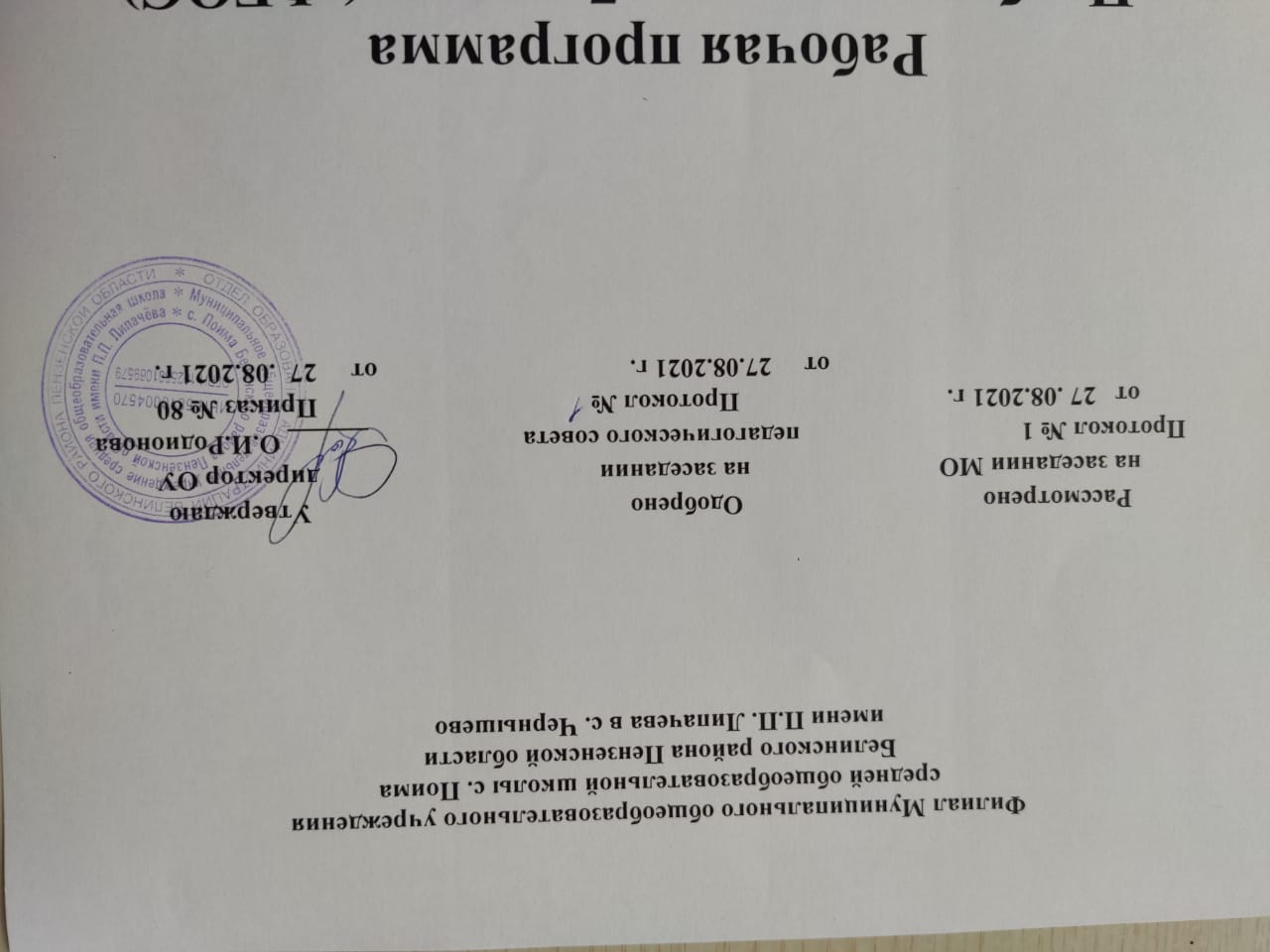 Рабочая программаНаименование учебного предмета–Русский языкКласс 2Рабочую программу составил (а)_________ Базина Галина Николаевна                                                              подпись                               расшифровка2021 - 2022 уч. годРабочая программа по русскому языку  для 2 класса составлена  в соответствии с Федеральным  государственным образовательным  стандартом начального общего образования на основе Программы общеобразовательных учреждений  «Русский язык  1-4 классы», автор В.П. Канакина, В.Г.Горецкий       М.: «Просвещение». 2015 г.ПЛАНИРУЕМЫЕ РЕЗУЛЬТАТЫОСВОЕНИЯ УЧЕБНОГО  ПРЕДМЕТАЛичностные результатыФормирование чувства гордости за свою Родину, российский народ и историю России; осознание своей этнической и национальной принадлежности, формирование ценностей многонационального российского общества; становление гуманистических и демократических ценностных ориентаций.Формирование целостного, социально ориентированного взгляда на мир в его органичном единстве и разнообразии природы, народов, культур и религий.Формирование уважительного отношения к иному мнению, истории и культуре других народов.Овладение начальными навыками адаптации в динамично изменяющемся и развивающемся мире.Принятие и освоение социальной роли обучающегося, развитие мотивов учебной деятельности и формирование личностного смысла учения.Развитие самостоятельности и личной ответственности за свои поступки, в том числе в информационной деятельности, на основе представлений о нравственных нормах, социальной справедливости и свободе.Формирование эстетических потребностей, ценностей и чувств.Развитие этических чувств, доброжелательности и эмоционально-нравственной отзывчивости, понимания чувства других людей и сопереживания им.Развитие навыков сотрудничества со взрослыми и сверстниками в различных социальных ситуациях, умения не создавать конфликтов и находить выходы из спорных ситуаций.Формирование установки на безопасный, здоровый образ жизни, мотивации к творческому труду, работе на результат, бережному отношению к материальным и духовным ценностям.Метапредметные результатыОвладение способностью принимать и сохранять цели и задачи учебной деятельности, поиска средств её осуществления.Формирование умения планировать, контролировать и оценивать учебные действия в соответствии с поставленной задачей и условиями её реализации, определять наиболее эффективные способы достижения результата.Использование знаково-символических средств представления информации.Активное использование речевых средств и средств для решения коммуникативных и познавательных задач.Использование различных способов поиска (в справочных источниках), сбора, обработки, анализа, организации, передачи и интерпретации информации.Овладение навыками смыслового чтения текстов раз- высказывание в соответствии с задачами коммуникации и составлять тексты в устной и письменной форме.Овладение логическими действиями сравнения, анализа, синтеза, обобщения, классификации по родовидовым признакам, установления аналогий и причинно-следственных связей, построения рассуждений, отнесения к известным понятиям.Готовность слушать собеседника и вести диалог, признавать возможность существования различных точек зрения и права каждого иметь свою, излагать своё мнение и аргументировать свою точку зрения и оценки событий.Определение общей цели и путей её достижения; умение договариваться о распределении функций и ролей в совместной деятельности; осуществление взаимного контроля в совместной деятельности, адекватное оценивание собственного поведения и поведения окружающих.Готовность конструктивно разрешать конфликты посредством учёта интересов сторон и сотрудничества. Овладение начальными сведениями о сущности и особенностях объектов, процессов и явлений действительности в соответствии с содержанием учебного предмета «Русский язык».Овладение базовыми предметными и межпредметными понятиями, отражающими существенные связи и отношения между объектами и процессами.Умение работать в материальной и информационной среде начального общего образования (в том числе с учебными моделями) в соответствии с содержанием учебного предмета «Русский язык».Предметные результатыФормирование первоначальных представлений о единстве и многообразии языкового и культурного пространства России, о языке как основе национального самосознания.Понимание обучающимися того, что язык представляет собой явление национальной культуры и основное средство человеческого общения; осознание значения русского языка как государственного языка Российской Федерации, языка межнационального общения.Сформированностьпозитивного отношения к правильной устной и письменной речи как показателям общей культуры и гражданской позиции человека.Овладение первоначальными представлениями о нормах русского языка (орфоэпических, лексических, грамматических, орфографических, пунктуационных) и правилах речевого этикета.Формирование умения ориентироваться в целях, задачах, средствах и условиях общения, выбирать адекватные языковые средства для успешного решения коммуникативных задач при составлении несложных монологических высказываний и письменных текстов.Осознание безошибочного письма как одного из проявлений собственного уровня культуры, применение орфографических правил и правил постановки знаков препинания при записи собственных и предложенных текстов. Владение умением проверять написанное.Овладение учебными действиями с языковыми единицами и формирование умения использовать знания для решения познавательных, практических и коммуникативных задач.Освоение первоначальных научных представлений о системе и структуре русского языка: фонетике и графике, лексике, словообразовании (морфемике), морфологии и синтаксисе; об основных единицах языка, их признаках и особенностях употребления в речи.Формирование умений опознавать и анализировать основные единицы языка, грамматические категории языка, употреблять языковые единицы адекватно ситуации речевого общения.Личностные  результатыОбучающийся получит возможность для формирования следующих личностных УУД:представления  о  своей  этнической  принадлежности;развития чувства любви к Родине, чувства гордости за свою Родину, народ, великое достояние русского народа — русский язык;представления об окружающем ученика мире (природа, малая родина, люди и их деятельность и др.);осмысления необходимости бережного отношения к природе и всему живому на Земле;осознания положительного отношения к народам, говорящим на разных языках, и их родному языку;представления о своей родословной, достопримечательностях своей малой родины;положительного отношения к языковой деятельности;заинтересованности в выполнении языковых и речевых заданий и в проектной деятельности;понимания нравственного содержания поступков окружающих людей, ориентации в поведении на принятые моральные нормы;развития чувства прекрасного и эстетических чувств через выразительные возможности языка, анализ пейзажных зарисовок и репродукций картин и др.;этических чувств (доброжелательности, сочувствия, сопереживания, отзывчивости, совести и др.); понимания чувств одноклассников, учителей;развития навыков сотрудничества с учителем, взрослыми, сверстниками в процессе выполнения совместной деятельности на уроке и при выполнении проектной деятельности;представления о бережном отношении к материальным ценностям; развития интереса к проектно-творческой деятельности.МетапредметныерезультатыРЕГУЛЯТИВНЫЕ УУД:принимать и сохранять цель и учебную задачу;высказывать свои предположения относительно способа решения учебной задачи; в сотрудничестве с учителем находить варианты решения учебной задачи;планировать (совместно с учителем) свои действия в соответствии с поставленной задачей и условиями её реализации;учитывать выделенные ориентиры действий (в заданиях учебника, справочном материале учебника — в памятках) в планировании и контроле способа решения;выполнять действия по намеченному плану, а также по инструкциям, содержащимся в источниках информации (в заданиях учебника, справочном материале учебника — в памятках);проговаривать (сначала вслух, потом на уровне внутренней речи) последовательность производимых действий, составляющих основу осваиваемой деятельности;оценивать совместно с учителем или одноклассниками результат своих действий, вносить соответствующие коррективы;адекватно воспринимать оценку своей работы учителем, товарищами, другими лицами;понимать причины успеха и неуспеха выполнения учебной задачи;выполнять учебные действия в устной, письменной речи, во внутреннем плане.ПОЗНАВАТЕЛЬНЫЕ  УУД:осознавать познавательную задачу, воспринимать её на слух, решать её (под руководством учителя или самостоятельно);воспринимать на слух и понимать различные виды сообщений (информационные тексты);ориентироваться в учебнике (на форзацах, шмуцтитулах, страницах учебника, в оглавлении, в условных обозначениях, в словарях учебника);работать с информацией, представленной в разных формах (текст, рисунок, таблица, схема), под руководством учителя и самостоятельно;осуществлять под руководством учителя поиск нужной информации в соответствии с поставленной задачей в учебнике и учебных пособиях;пользоваться знаками, символами, таблицами, схемами, приведёнными в учебнике и учебных пособиях (в том числе в электронном приложении к учебнику), для решения учебных и практических задач;пользоваться словарями и справочным материалом учебника;осмысленно читать текст, выделять существенную информацию из текстов разных видов (художественного и познавательного);составлять устно небольшое сообщение об изучаемом языковом объекте по вопросам учителя (с опорой на графическую информацию учебника или прочитанный текст);составлять небольшие собственные тексты по предложенной теме, рисунку;анализировать изучаемые факты, явления языка с выделением их существенных признаков (в процессе коллективной организации деятельности);осуществлять синтез как составление целого из частей (под руководством учителя);ориентироваться при решении учебной задачи на возможные способы её решения;находить языковые примеры для иллюстрации изучаемых языковых понятий;осуществлять сравнение, сопоставление, классификацию изученных фактов языка по заданным признакам и самостоятельно выделенным основаниям;обобщать (выделять ряд или класс объектов как по заданному признаку, так и самостоятельно);делать выводы в результате совместной работы класса и учителя;подводить анализируемые объекты (явления) под понятия разного уровня обобщения (слово и часть речи, слово и член предложения, имя существительное и часть речи и др.);осуществлять аналогии между изучаемым предметом и собственным опытом (под руководством учителя); по результатам наблюдений находить и формулировать правила, определения;устанавливать причинно-следственные связи в изучаемом круге явлений, строить рассуждения в форме простых суждений об объекте.КОММУНИКАТИВНЫЕ  УУД:слушать собеседника и понимать речь других;оформлять свои мысли в устной и письменной форме (на уровне предложения или небольшого текста);принимать участие в диалоге, общей беседе, выполняя правила речевого поведения (не перебивать, выслушивать собеседника, стремиться понять его точку зрения и др.);выбирать адекватные речевые средства в диалоге с учителем и одноклассниками;задавать вопросы, адекватные речевой ситуации, отвечать на вопросы других; строить понятные для партнёра высказывания;признавать существование различных точек зрения; воспринимать другое мнение и позицию;формулировать собственное мнение и аргументировать  его;работать в парах, учитывать мнение партнёра, высказывать своё мнение, договариваться и приходить к общему решению в совместной деятельности; проявлять доброжелательное отношение к партнёру;строить монологическое высказывание с учётом поставленной коммуникативной задачи.Предметные	результатыПонимание значения русского языка как государственного языка нашей страны Российской Федерации, языка межнационального общения;воспитание уважительного отношения к русскому языку как родному языку русского народа и языкам, на которых говорят другие народы;понимание русского языка как великого достояния русского народа, как явления национальной культуры, как развивающегося явления;первоначальное представление о некоторых нормах русского языка (орфоэпических, орфографических, пунктуационных) и правилах речевого этикета (в объёме изучаемого курса);начальные умения выбирать адекватные языковые средства при составлении небольших монологических высказываний;овладение первоначальными научными представлениями о системе и структуре русского языка, знакомство с некоторыми языковыми понятиями и их признаками из разделов: фонетика и графика, лексика, морфемика, морфология и синтаксис (в объёме изучаемого курса);применение орфографических правил и правил постановки знаков препинания в процессе выполнения письменных работ (в объёме изучаемого курса);первоначальные умения проверять написанное;овладение учебными действиями с изучаемыми языковыми единицами;формирование начальных умений находить, характеризовать, сравнивать, классифицировать такие языковые единицы, как звук, буква, слог, слово, слово как часть речи, слово как член предложения, предложение (в объёме изучаемого курса).2.СОДЕРЖАНИЕ УЧЕБНОГО ПРЕДМЕТАВиды речевой деятельностиСлушание. Осознание цели и ситуации устного общения.Адекватное восприятие звучащей речи. Понимание на слух информации, содержащейся в предложенном тексте, определение основной мысли текста, передача его содержания по вопросам.Говорение. Выбор языковых средств в соответствии с целями и условиями для эффективного решения коммуникативной задачи. Практическое овладение диалогической формой речи. Овладение умениями начать, поддержать, закончить разговор, привлечь внимание и т. п. Практическое овладение устными монологическими высказываниями в соответствии с учебной задачей (описание, повествование, рассуждение). Овладение нормами речевого этикета в ситуациях учебного и бытового общения (приветствие, прощание, извинение, благодарность, обращение с просьбой). Соблюдение орфоэпических норм и правильной интонации.Чтение. Понимание учебного текста.Выборочноечтениес целью нахождения необходимого материала. Нахождение информации, заданной в тексте в явном виде. Формулирование простых выводов на основе информации, содержащейся в тексте. Интерпретация и обобщение содержащейся в тексте информации. Анализ и оценка содержания,языковых особенностей и структуры текста 2.Письмо. Овладение разборчивым аккуратным письмом сучётом гигиенических требований к этому виду учебной работы. Списывание, письмо под диктовку в соответствии с изученными правилами. Письменное изложение содержания прослушанного и прочитанного текстов (подробное, выборочное). Создание небольших собственных текстов (сочинений) по интересной детям тематике (на основе впечатлений, литературных произведений, сюжетных картин, серий картин, репродукций картин художников, просмотра фрагмента видеозаписи и т. п.).Обучение  грамотеФонетика. Звуки речи.Осознание единства звукового состава слова и его значения. Установление числа и последовательности звуков в слове. Сопоставление слов, различающихсяодним или несколькими звуками. Составление звуковых моделей слов. Сравнение моделей различных слов. Подбор слов к определённой модели.Различение гласных и согласных звуков, гласных ударных и безударных, согласных твёрдых и мягких, звонких и глухих.Слог как минимальная произносительная единица. Деление слов на слоги. Определение места ударения. Смыслоразличительная роль ударения.Графика. Различение звука и буквы:буква как знак звука. Овладение позиционным способом обозначения звуков буквами. Буквы гласных как показатель твёрдости-мягкости согласных звуков. Функция букв е,ё,ю,я. Мягкий знак (ь) как показатель мягкости предшествующего согласного звука.Знакомство с русским алфавитом как последовательностью букв.Чтение. Формирование навыка слогового чтения(ориентация на букву, обозначающую гласный звук). Плавное слоговое чтение и чтение целыми словами со скоростью, соответствующей индивидуальному темпу ребёнка. Осознанное чтение слов, словосочетаний, предложений и коротких текстов. Чтение с интонациями и паузами в соответствии со знаками препинания. Развитие осознанности и выразительности чтения на материале небольших текстов и стихотворений.Знакомство с орфоэпическим чтением (при переходе к чтению целыми словами). Орфографическое чтение (проговаривание) как средство самоконтроля при письме под диктовку и при списывании.Письмо. Усвоение гигиенических требований при письме. Развитие мелкой моторики пальцев и свободы движения руки. Развитие умения ориентироваться на пространстве листа в тетради и на пространстве классной доски. Овладение начертанием письменных прописных (заглавных) и строчных букв. Письмо букв, буквосочетаний, слогов, слов, предложений с соблюдением гигиенических норм. Овладение разборчивым, аккуратным письмом. Письмо под диктовку слов и предложений, написание которых не расходится с их произношением. Усвоение приёмов и последовательности правильного списывания текста.Овладение первичными навыками клавиатурного письма. Понимание функции небуквенных графических средств:пробела между словами, знака переноса.Слово и предложение. Восприятие слова как объекта изучения, материала для анализа. Наблюдение над значением слова.Различение слова и предложения. Работа с предложением: выделение слов, изменение их порядка. Интонация в предложении. Моделирование предложения в соответствии с заданной интонацией.Орфография. Знакомство с правилами правописания иих применение:раздельное написание слов;обозначение  гласных  после  шипящих  (ча—ща,  чу—щу,жи—ши);прописная (заглавная) буква в начале предложения, в именах собственных;перенос слов по слогам без стечения согласных;знаки препинания в конце предложения.Развитие речи. Понимание прочитанного текста при самостоятельном чтении вслух и при его прослушивании. Составление небольших рассказов повествовательного характера по серии сюжетных картинок, материалам собственных игр, занятий, наблюдений, на основе опорных слов.Систематический курсФонетика и орфоэпия. Различение гласных и согласных звуков. Нахождение в слове ударных и безударных гласных звуков. Различение мягких и твёрдых согласных звуков, определение парных и непарных по твёрдости-мягкости согласных звуков. Различение звонких и глухих согласных звуков, определение парных и непарных по звонкости-глухости согласных звуков. Определение качественной характеристики звука: гласный — согласный; гласный ударный — безударный; согласный твёрдый — мягкий, парный — непарный; согласный звонкий — глухой, парный — непарный. Деление слов на слоги. Слогообразующая роль гласных звуков. Словесное ударение и логическое (смысловое) ударение в предложениях. Словообразующая функция ударения. Ударение, произношение звуков и сочетаний звуков в соответствии с нормами современного русского литературного языка. Фонетический анализслова.Графика. Различение звуков и букв.Обозначение на письме твёрдости и мягкости согласных звуков. Использование на письме разделительных твёрдого (ъ) и мягкого (ь) знаков.Установление соотношения звукового и буквенного состава слов типа стол,конь; в словах с йотированными гласными е,ё, ю, я;в словах с непроизносимыми согласными.Использование небуквенных графических средств: пробела между словами, знака переноса, красной строки (абзаца), пунктуационных знаков (в пределах изученного).Знание алфавита: правильное называние букв, их последовательность. Использование алфавита при работе со словарями, справочниками, каталогами.Лексика.Понимание слова как единства звучания и значения. Выявление слов, значение которых требует уточнения.Определение значения слова по тексту или уточнение значения с помощью толкового словаря. Представление об однозначных и многозначных словах, о прямом и переносном значении слова, о синонимах, антонимах, омонимах, фразеологизмах. Наблюдение за их использованием в тексте. Работа с разными словарями.Состав  слова  (морфемика).Овладение	понятием	«родственные (однокоренные) слова». Различение однокоренных слов и различных форм одного и того же слова. Различение однокоренных слов и синонимов, однокоренных слов и слов с омонимичными корнями. Выделение в словах с однозначно выделяемыми морфемами окончания, корня, приставки, суффикса (постфикса-ся), основы. Различение изменяемых и неизменяемых слов. Представление о значении суффиксов и приставок. Образование однокоренных слов с помощью суффиксов и приставок. Сложные слова. Нахождение корня в однокоренных словах с чередованием согласных в корне. Разбор слова по составу.Морфология. Части речи;деление частей речи на самостоятельные и служебные.Имя существительное. Значение и употребление в речи.Различение имён существительных одушевлённых и неодушевлённых по вопросамкто?ичто? Выделение имён существительных собственных и нарицательных.Различение имён существительных мужского, женского и среднего рода. Изменение существительных по числам. Начальная	форма	имени	существительного.	Изменениесуществительных по падежам. Определение падежа, в котором употреблено имя существительное. Различение падежных исмысловых (синтаксических) вопросов. Определение принадлежности имён существительных к 1, 2, 3-му склонению.Словообразование имён существительных. Морфологический разбор имён существительных.Имя прилагательное. Значение и употребление в речи.Изменение прилагательных по родам, числам и падежам,   на -ий,-ья,-ов,-ин. Зависимость формы имени прилагательного от формы имени существительного.Начальная форма имени прилагательного. Словообразование имён прилагательных. Морфологический разбор имён прилагательных.Местоимение. Общее представление о местоимении.Личные местоимения. Значение и употребление в речи. Личные местоимения 1, 2, 3-го лица единственного и множественного числа. Склонение личных местоимений.Числительное. Общее представление о числительных.Значение и употребление в речи количественных и порядковых числительных.Глагол. Значение и употребление в речи.Неопределённаяформа глагола. Различение глаголов, отвечающих на вопросы что сделать? и что делать? Изменение глаголов по временам:настоящее, прошедшее, будущее время. Изменение глаголов по лицам и числам в настоящем и будущем времени (спряжение). Способы определения І и ІІ спряжения глаголов (практическое овладение). Изменение глаголов прошедшего времени по родам и числам. Возвратные глаголы.Словообразованиеглаголовот других частей речи. Морфологический разбор глаголов.Наречие. Значение и употребление в речи.Предлог. Знакомство с наиболее употребительными предлогами. Функция предлогов: образование падежных форм имён существительных и местоимений. Отличие предлоговот приставок.Союз. Союзы и, а, но,их роль в речи. Частица. Частицане,её значение.Синтаксис. Различение предложения,словосочетания,слова (осознание их сходства и различия). Определение в словосочетании	главного	и	зависимого	слов	при	помощивопроса.Различение предложений по цели высказывания: повествовательные, вопросительные и побудительные; по эмоциональной окраске (интонации): восклицательные и невосклицательные.Простое предложение. Нахождение главных членов предложения: подлежащее и сказуемое. Различение главных и второстепенных членов предложения. Установление связи (при помощи смысловых вопросов) между словами в словосочетании и предложении. Предложения распространённые и нераспространённые. Синтаксический анализ простого предложения с двумя главными членами.Нахождение однородных членов и самостоятельное составление предложений с ними без союзов и с союзами и,а,но. Использование интонации перечисления в предложениях с однородными членами.Нахождение в предложении обращения (в начале, середине или конце предложения).Сложное предложение (общее представление). Различение простых и сложных предложений.Орфография и пунктуация. Формирование орфографической зоркости, использование разных способов проверки орфограмм в зависимости от места орфограммы в слове. Использование орфографического словаря.Применение правил правописания и пунктуации:сочетания жи—ши,ча—ща,чу—щу в положении под уда-рением;сочетания чк,чн,чт,нч,щн и др.;перенос слов;прописная буква в начале предложения, в именах собственных;проверяемые  безударные гласные в  корне слова;парные звонкие и глухие согласные в корне слова;непроизносимые согласные;непроверяемые гласные и согласные в корне слова(на ограниченном перечне слов); непроверяемые буквы-орфограммы гласных и согласных звуков в корне слова;гласные и согласные в неизменяемых на письме приставках;разделительные твёрдый (ъ) и мягкий (ь) знаки;мягкий  знак  после  шипящих  на  конце  имён  существительных (речь, рожь, мышь);соединительныео и е в сложных словах (самолёт, вездеход);е иив суффиксах имён существительных(ключик—ключика, замочек — замочка);безударные падежные окончания имён существительных (кроме существительных на -мя, -ий, -ье, -ия, -ов, -ин);безударные  падежные  окончания  имён  прилагательных;раздельное написание предлогов с именами существительными;раздельное написание предлогов с личными местоимениями;раздельное  написание  частицы  не с глаголами;мягкий знак после шипящих на конце глаголов во 2-м лице единственного числа (читаешь, учишь);мягкий  знак в глаголах в сочетании -ться;безударные  личные  окончания  глаголов;раздельное написание предлогов с  другими  словами;знаки препинания в конце предложения: точка, вопросительный и восклицательные знаки;знаки препинания (запятая) в предложениях с однородными членами;запятая  при  обращении  в  предложениях;запятая между частями  в сложном предложении.Развитие речи. Осознание ситуации общения:скакойцелью, с кем и где происходит общение?Практическое овладение диалогической формой речи. Выражение собственного мнения, его аргументация с учётом ситуации общения. Овладение умениями ведения разговора (начать, поддержать, закончить разговор, привлечь внимание и т. п.). Овладение нормами речевого этикета в ситуациях учебного и бытового общения (приветствие, прощание, извинение, благодарность, обращение с просьбой), в том числе при обращении с помощью средств информационных и коммуникационных технологий (ИКТ).Практическое овладение монологической формой речи. Умение строить устное монологическое высказывание на определённую тему с использованием разных типов речи (описание, повествование, рассуждение).Текст. Признаки текста. Смысловое единство предложений в тексте. Заглавие текста. Последовательность предложений в тексте. Последовательность частей текста (абзацев).Комплексная работа над структурой текста: озаглавливание, корректирование порядка предложений и частей текста (абзацев).План текста. Составление планов к заданным текстам. Создание собственных текстов по предложенным и самостоятельно составленным планам.Типы текстов: описание, повествование, рассуждение, их особенности.Знакомство с жанрами письма и поздравления.Создание собственных текстов и корректирование заданных текстов с учётом точности, правильности, богатства и выразительности письменной речи; использование в текстах синонимов и антонимов.Знакомство с основными видами изложений и сочинений (без заучивания учащимися определений): изложение подробное и выборочное, изложение с элементами сочинения; сочинение-повествование, сочинение-описание, сочинение-рассуждение.3.Тематическое планирование с определением основных видов деятельности2  КЛАСС  (153ч)КАЛЕНДАРНО – ТЕМАТИЧЕСКОЕ ПЛАНИРОВАНИЕРусский язык 2 класс В.П. КанакинаВ.Г.Горецкий УМК « Школа России»ТематическоепланированиеХарактеристика видовдеятельности учащихсяХарактеристика видовдеятельности учащихсяХарактеристика видовдеятельности учащихсяНаша речь (4ч)Наша речь (4ч)Наша речь (4ч)Наша речь (4ч)Виды речи (2 ч) Знакомство с учебником.Язык и речь, их значение в жизни людей.Родной язык, его значение в жизни людей.Роль  русского  языка  как  национальногоязыка русского народа, как государственного  языка  Российской  Федерации  и  языкамежнационального общения.Виды речевой деятельности человека.Речь устная, письменная, внутренняя (речьпро себя). Характеристика человека по егоречи.Требования к речи.Диалог и монолог (2 ч)Речь диалогическая и монологическая.Развивать познавательный интерес к происхождению слов.*Слова  с  непроверяемым  написанием:здравствуй (здравствуйте), прощай (прощайте)Рассуждать о значении языка и речи в жизни людей, о роли русского языка в жизни иобщении.Анализировать речь людей(при анализе текстов).Наблюдать  за  особенностями  собственнойречи и оценивать её.Различать устную,письменную речь и речьпро себя.Работать  с  памяткой«Как  научиться  правильно списывать предложение».Отличать диалогическую речь отмонологической.Использовать в речи диалог и монолог.Участвовать в учебном диалоге.Соблюдать в речи правила речевого этикета,оценивать свою речь на предмет её вежливости и доброжелательности по отношению ксобеседнику.Работать со страничкой для любознательных.Знакомиться  с  этимологией  словдиалогимонолог.Оценивать результаты выполненного задания«Проверь себя» по учебнику и электронномуприложениюРассуждать о значении языка и речи в жизни людей, о роли русского языка в жизни иобщении.Анализировать речь людей(при анализе текстов).Наблюдать  за  особенностями  собственнойречи и оценивать её.Различать устную,письменную речь и речьпро себя.Работать  с  памяткой«Как  научиться  правильно списывать предложение».Отличать диалогическую речь отмонологической.Использовать в речи диалог и монолог.Участвовать в учебном диалоге.Соблюдать в речи правила речевого этикета,оценивать свою речь на предмет её вежливости и доброжелательности по отношению ксобеседнику.Работать со страничкой для любознательных.Знакомиться  с  этимологией  словдиалогимонолог.Оценивать результаты выполненного задания«Проверь себя» по учебнику и электронномуприложениюРассуждать о значении языка и речи в жизни людей, о роли русского языка в жизни иобщении.Анализировать речь людей(при анализе текстов).Наблюдать  за  особенностями  собственнойречи и оценивать её.Различать устную,письменную речь и речьпро себя.Работать  с  памяткой«Как  научиться  правильно списывать предложение».Отличать диалогическую речь отмонологической.Использовать в речи диалог и монолог.Участвовать в учебном диалоге.Соблюдать в речи правила речевого этикета,оценивать свою речь на предмет её вежливости и доброжелательности по отношению ксобеседнику.Работать со страничкой для любознательных.Знакомиться  с  этимологией  словдиалогимонолог.Оценивать результаты выполненного задания«Проверь себя» по учебнику и электронномуприложениюТекст (4ч)Текст (4ч)Текст (4ч)Текст (4ч)Текст (2 ч)Признаки текста: целостность, связность, законченность.Тема и главная мысль текста. Заглавие.Части текста (2 ч)Построение текста: вступление, основная часть, заключение.Воспроизведение прочитанного текста.Создание устных и письменных текстов в соответствии с поставленной учебной коммуникативной задачей.*Слово с непроверяемым написанием: сентябрь.Развитие речи.Составление рассказа порисунку, данному началу и опорным словам.Смысловое чтение текстов различных стилей и жанров в соответствии с учебными целями и задачами (это учебное действиеформируется при изучении всего курса русского языка)Отличать текст от других записей поего признакам.Осмысленно читать текст.Определять тему и главную мысль текста.Соотносить  текст  и заголовок.  Подбиратьзаголовок к заданному тексту.Составлять текст по заданной теме.Выделять части текста и обосновывать правильность их выделения.Выбирать ту часть текста,которая соответствует заданной коммуникативной задаче.Передавать устно содержание прочитанноготекста-образца или составленного текста.Создавать устный и письменный текст в соответствии с поставленной коммуникативной задачейСоставлять рассказ по рисунку,данному началу и опорным словам.Оценивать результаты выполненного задания«Проверь себя» по учебнику и электронному приложениюОтличать текст от других записей поего признакам.Осмысленно читать текст.Определять тему и главную мысль текста.Соотносить  текст  и заголовок.  Подбиратьзаголовок к заданному тексту.Составлять текст по заданной теме.Выделять части текста и обосновывать правильность их выделения.Выбирать ту часть текста,которая соответствует заданной коммуникативной задаче.Передавать устно содержание прочитанноготекста-образца или составленного текста.Создавать устный и письменный текст в соответствии с поставленной коммуникативной задачейСоставлять рассказ по рисунку,данному началу и опорным словам.Оценивать результаты выполненного задания«Проверь себя» по учебнику и электронному приложениюОтличать текст от других записей поего признакам.Осмысленно читать текст.Определять тему и главную мысль текста.Соотносить  текст  и заголовок.  Подбиратьзаголовок к заданному тексту.Составлять текст по заданной теме.Выделять части текста и обосновывать правильность их выделения.Выбирать ту часть текста,которая соответствует заданной коммуникативной задаче.Передавать устно содержание прочитанноготекста-образца или составленного текста.Создавать устный и письменный текст в соответствии с поставленной коммуникативной задачейСоставлять рассказ по рисунку,данному началу и опорным словам.Оценивать результаты выполненного задания«Проверь себя» по учебнику и электронному приложениюПредложение (11ч)Предложение (11ч)Предложение (11ч)Предложение (11ч)Предложение (3 ч)Предложение как единица речи, его назначение  и  признаки:  законченность  мысли,связь слов в предложении.Наблюдение  за  значением  предложений,различных по цели высказывания (без терминологии).Логическое (смысловое) ударение в предложении.Знаки препинания конца предложения (точка,вопросительный,восклицательныйзнаки).Члены предложения (7 ч) Главные члены предложения (основа).Второстепенныечленыпредложения(без деления на виды).Подлежащее и сказуемое — главные членыпредложения.Распространённые и нераспространённыепредложения.Связь слов в предложении.Развитие речи. Коллективное составлениерассказапорепродукцииКартиныИ. С. Остроухова «Золотая осень».Формирование чувства прекрасного в процессе анализа репродукции пейзажной кар-тины художника И. С. Остроухова в «Картинной галерее» учебника.*Слова с непроверяемым написанием: родина, скоро, быстро,  ветер (ветерок),рисунок (рисовать), яблоко (яблочко),яблоня.Проверочная работа (1ч)Отличать предложение от группы слов,не составляющих предложение.Определять границы предложения в деформированном тексте, выбирать знак для обо-значения конца предложения.Обосновывать  выбор  знака  препинания  вконце предложения.Соблюдать в устной речи логическое(смысловое) ударение и интонацию конца предложения.Составлять предложения из слов.Составлять (устно и письменно)ответы навопросы.Употреблять заглавную букву в начале предложения и необходимый знак препинания вконце предложения.Писать слова в предложении раздельно.Находить главные члены(основу)предложения.Обозначать графически грамматическую основу.Различать и выделять главные и второстепенные члены предложения.Обосновывать правильность выделения подлежащего и сказуемого.Анализировать схему и составлять по нейсообщение о главных членах предложения.Обсуждать алгоритм выделения в предложении подлежащего и сказуемого.Различать распространённое(с второстепенными  членами)  и  нераспространённое  (безвторостепенных членов) предложения.Составлять нераспространённые и распространённые предложения.Распространять нераспространённые предложения.Устанавливать при помощи вопросов связьслов между членами предложения.Составлять предложение из деформированных слов (слов, не связанных по смыслу).РассматриватьрепродукциюкартиныИ. С. Остроухова «Золотая осень» в «Картинной галерее» учебника.Составлять рассказ по репродукции картиныИ. С. Остроухова «Золотая осень», используяданное начало и опорные слова.Оценивать результаты выполненного задания«Проверь себя» по учебнику и электронномуприложениюОтличать предложение от группы слов,не составляющих предложение.Определять границы предложения в деформированном тексте, выбирать знак для обо-значения конца предложения.Обосновывать  выбор  знака  препинания  вконце предложения.Соблюдать в устной речи логическое(смысловое) ударение и интонацию конца предложения.Составлять предложения из слов.Составлять (устно и письменно)ответы навопросы.Употреблять заглавную букву в начале предложения и необходимый знак препинания вконце предложения.Писать слова в предложении раздельно.Находить главные члены(основу)предложения.Обозначать графически грамматическую основу.Различать и выделять главные и второстепенные члены предложения.Обосновывать правильность выделения подлежащего и сказуемого.Анализировать схему и составлять по нейсообщение о главных членах предложения.Обсуждать алгоритм выделения в предложении подлежащего и сказуемого.Различать распространённое(с второстепенными  членами)  и  нераспространённое  (безвторостепенных членов) предложения.Составлять нераспространённые и распространённые предложения.Распространять нераспространённые предложения.Устанавливать при помощи вопросов связьслов между членами предложения.Составлять предложение из деформированных слов (слов, не связанных по смыслу).РассматриватьрепродукциюкартиныИ. С. Остроухова «Золотая осень» в «Картинной галерее» учебника.Составлять рассказ по репродукции картиныИ. С. Остроухова «Золотая осень», используяданное начало и опорные слова.Оценивать результаты выполненного задания«Проверь себя» по учебнику и электронномуприложениюОтличать предложение от группы слов,не составляющих предложение.Определять границы предложения в деформированном тексте, выбирать знак для обо-значения конца предложения.Обосновывать  выбор  знака  препинания  вконце предложения.Соблюдать в устной речи логическое(смысловое) ударение и интонацию конца предложения.Составлять предложения из слов.Составлять (устно и письменно)ответы навопросы.Употреблять заглавную букву в начале предложения и необходимый знак препинания вконце предложения.Писать слова в предложении раздельно.Находить главные члены(основу)предложения.Обозначать графически грамматическую основу.Различать и выделять главные и второстепенные члены предложения.Обосновывать правильность выделения подлежащего и сказуемого.Анализировать схему и составлять по нейсообщение о главных членах предложения.Обсуждать алгоритм выделения в предложении подлежащего и сказуемого.Различать распространённое(с второстепенными  членами)  и  нераспространённое  (безвторостепенных членов) предложения.Составлять нераспространённые и распространённые предложения.Распространять нераспространённые предложения.Устанавливать при помощи вопросов связьслов между членами предложения.Составлять предложение из деформированных слов (слов, не связанных по смыслу).РассматриватьрепродукциюкартиныИ. С. Остроухова «Золотая осень» в «Картинной галерее» учебника.Составлять рассказ по репродукции картиныИ. С. Остроухова «Золотая осень», используяданное начало и опорные слова.Оценивать результаты выполненного задания«Проверь себя» по учебнику и электронномуприложениюСлова, слова, слова… (20 ч)Слова, слова, слова… (20 ч)Слова, слова, слова… (20 ч)Слова, слова, слова… (20 ч)Слово и его значение (4 ч)Номинативная (назывная) функция слова.Понимание слова как единства звучания изначения. Слово как общее название многих однородных предметов.Однозначные и многозначные слова. Прямое и переносное значения слов.Развитие  речи.Наблюдение  за переносным значением слов как средством созданиясловесно-художественных  образов.Работа с толковым и орфографическим словарями.*Слова с непроверяемым написанием: берёза  (берёзка),  лопата  (лопатка),  дорога(дорожка),  ягода  (ягодка).Синонимы и антонимы (4 ч)Расширение представлений о предметах иявлениях окружающего мира через лексикуслов.Работа со словарями синонимов и антонимов.*Слова с непроверяемым написанием: осина  (осинка),  до  свидания.Развитие речи.Изложение текста по данным к нему вопросам.Однокоренные слова (4 ч)Родственные (однокоренные) слова.Корень слова (первое представление).Различение  родственных (однокоренных)слов  и  синонимов,  родственных  (однокоренных) слов и слов с омонимичными корнями.Выделение корня в однокоренных словах.Работа  со  словарём  однокоренныхсловучебника. Единообразноенаписаниекорня  в  однокоренных словах.*Слова с непроверяемым написанием: сахар  (сахарный).Формирование умения выполнять логические действия: анализ, сравнение, обобщение.Слог. Ударение. Перенос слова (повторение и уточнение представлений)(6 ч)Слог  как  минимальнаяпроизносительнаяединица. Слогообразующая роль гласныхзвуков.Ударение. Словесное и логическое(смысловое) ударение в предложении.Словообразующая функция ударения. Разноместность   и   подвижность   русскогоударения.Произношение звуков и сочетаний звуков в соответствии с нормами со-временного русского языка.Работа с орфоэпическим словарём.Орфоэпические нормы современного русского литературного языка.*Слова   с   непроверяемым   написанием:извини(те),  капуста.Перенос  слов  по  слогам.Правила  переноса части слова с одной строки на другую(якорь,ученик,кольцо, суббота, чайка).*Слова с непроверяемым написанием: жёлтый,  посуда.Формирование  чувстваответственностиза братьев наших меньших, попавших в беду, готовность прийти им на помощь (на основе  нравственного  содержания  текстовучебника).Проверочная работа.(2)Развитие  речи.Составление  рассказа  посерии  сюжетных  рисунков,  вопросам  иопорным словамОпределять  значение  слова  по  толковомусловарю.Объяснять лексическое значение слова.Находить в тексте незнакомые слова.Классифицировать слова по тематическимгруппам.Распознавать многозначные слова,слова впрямом и переносном значениях.Работать  со  страничкой  для  любознательных.  Наблюдатьзаэтимологиейсловалопата.Работать  с  толковым  и  орфографическимсловарями.Создавать в воображении яркие словесныеобразы, рисуемые авторами в пейзажных зарисовках.Оценивать эстетическую  сторону речевоговысказывания.Распознавать среди данных пар слов синонимы, антонимы.Подбирать к слову синонимы,антонимы.Работать со страничкой для любознательных.Знакомиться с этимологией словсинонимиантоним.Работать со словарями синонимов и антонимов учебника. Находить нужную информацию о слове в этих словарях.Определять смысловое значение пословиц исоотносить их с определёнными жизненнымиситуациями.Анализировать речевые высказывания с использованием в них языковых средств.Подбирать  заголовок  к  тексту.  Излагатьписьменно содержание текста по данным вопросам.Оценивать результаты выполненного задания«Проверь себя» по учебнику и электронномуприложению.Находить однокоренные слова в тексте и среди других слов.Выделять  корень  в  однокоренных  словах,различать однокоренные слова и синонимы,однокоренные слова и слова с омонимичны-ми корнями.Группировать однокоренные слова с разнымикорнями.Доказывать правильность выделения корняв однокоренных словах.Работать  с  памяткой«Как  найти  кореньслова».Подбирать однокоренные слова к данномуслову и выделять в них корень.Работать  со  словарём  однокоренных  словучебника.Производить анализ,сравнение,обобщениепри выделении в словах корня.Делить слова на слоги. Определять количество в слове слогов.Классифицировать  слова  по  количеству  вних слогов.Определять ударение  в  слове.  Наблюдатьза ролью словесного ударения.Различать ударные и безударные слоги.Наблюдать за разноместностью и подвижностью русского ударения.Составлять простейшие слогоударные моде-ли слов.Находить слова по заданной модели.Сравнивать модели слогоударной структурыслова и подбирать к ним слова.Работать с орфоэпическим словарём, находить в нём нужную информацию о произношении слова.Соблюдать  в  практике  речевого  общенияизучаемые нормы произношения слов.Оценивать в процессе совместной деятельности  в  парах  правильность  произношенияслов.Сравнивать слова по возможности переносаслов с одной строки на другую (крот,улей,зима).Переносить слова по слогам.Определять способы переноса(ко-локольчик,коло-кольчик,  колоколь-чик).Оценивать свои достижения при выполнениизаданий «Проверь себя» в учебнике и по электронному приложению.Составлять рассказ по серии сюжетных рисунков, вопросам и опорным словамОпределять  значение  слова  по  толковомусловарю.Объяснять лексическое значение слова.Находить в тексте незнакомые слова.Классифицировать слова по тематическимгруппам.Распознавать многозначные слова,слова впрямом и переносном значениях.Работать  со  страничкой  для  любознательных.  Наблюдатьзаэтимологиейсловалопата.Работать  с  толковым  и  орфографическимсловарями.Создавать в воображении яркие словесныеобразы, рисуемые авторами в пейзажных зарисовках.Оценивать эстетическую  сторону речевоговысказывания.Распознавать среди данных пар слов синонимы, антонимы.Подбирать к слову синонимы,антонимы.Работать со страничкой для любознательных.Знакомиться с этимологией словсинонимиантоним.Работать со словарями синонимов и антонимов учебника. Находить нужную информацию о слове в этих словарях.Определять смысловое значение пословиц исоотносить их с определёнными жизненнымиситуациями.Анализировать речевые высказывания с использованием в них языковых средств.Подбирать  заголовок  к  тексту.  Излагатьписьменно содержание текста по данным вопросам.Оценивать результаты выполненного задания«Проверь себя» по учебнику и электронномуприложению.Находить однокоренные слова в тексте и среди других слов.Выделять  корень  в  однокоренных  словах,различать однокоренные слова и синонимы,однокоренные слова и слова с омонимичны-ми корнями.Группировать однокоренные слова с разнымикорнями.Доказывать правильность выделения корняв однокоренных словах.Работать  с  памяткой«Как  найти  кореньслова».Подбирать однокоренные слова к данномуслову и выделять в них корень.Работать  со  словарём  однокоренных  словучебника.Производить анализ,сравнение,обобщениепри выделении в словах корня.Делить слова на слоги. Определять количество в слове слогов.Классифицировать  слова  по  количеству  вних слогов.Определять ударение  в  слове.  Наблюдатьза ролью словесного ударения.Различать ударные и безударные слоги.Наблюдать за разноместностью и подвижностью русского ударения.Составлять простейшие слогоударные моде-ли слов.Находить слова по заданной модели.Сравнивать модели слогоударной структурыслова и подбирать к ним слова.Работать с орфоэпическим словарём, находить в нём нужную информацию о произношении слова.Соблюдать  в  практике  речевого  общенияизучаемые нормы произношения слов.Оценивать в процессе совместной деятельности  в  парах  правильность  произношенияслов.Сравнивать слова по возможности переносаслов с одной строки на другую (крот,улей,зима).Переносить слова по слогам.Определять способы переноса(ко-локольчик,коло-кольчик,  колоколь-чик).Оценивать свои достижения при выполнениизаданий «Проверь себя» в учебнике и по электронному приложению.Составлять рассказ по серии сюжетных рисунков, вопросам и опорным словамОпределять  значение  слова  по  толковомусловарю.Объяснять лексическое значение слова.Находить в тексте незнакомые слова.Классифицировать слова по тематическимгруппам.Распознавать многозначные слова,слова впрямом и переносном значениях.Работать  со  страничкой  для  любознательных.  Наблюдатьзаэтимологиейсловалопата.Работать  с  толковым  и  орфографическимсловарями.Создавать в воображении яркие словесныеобразы, рисуемые авторами в пейзажных зарисовках.Оценивать эстетическую  сторону речевоговысказывания.Распознавать среди данных пар слов синонимы, антонимы.Подбирать к слову синонимы,антонимы.Работать со страничкой для любознательных.Знакомиться с этимологией словсинонимиантоним.Работать со словарями синонимов и антонимов учебника. Находить нужную информацию о слове в этих словарях.Определять смысловое значение пословиц исоотносить их с определёнными жизненнымиситуациями.Анализировать речевые высказывания с использованием в них языковых средств.Подбирать  заголовок  к  тексту.  Излагатьписьменно содержание текста по данным вопросам.Оценивать результаты выполненного задания«Проверь себя» по учебнику и электронномуприложению.Находить однокоренные слова в тексте и среди других слов.Выделять  корень  в  однокоренных  словах,различать однокоренные слова и синонимы,однокоренные слова и слова с омонимичны-ми корнями.Группировать однокоренные слова с разнымикорнями.Доказывать правильность выделения корняв однокоренных словах.Работать  с  памяткой«Как  найти  кореньслова».Подбирать однокоренные слова к данномуслову и выделять в них корень.Работать  со  словарём  однокоренных  словучебника.Производить анализ,сравнение,обобщениепри выделении в словах корня.Делить слова на слоги. Определять количество в слове слогов.Классифицировать  слова  по  количеству  вних слогов.Определять ударение  в  слове.  Наблюдатьза ролью словесного ударения.Различать ударные и безударные слоги.Наблюдать за разноместностью и подвижностью русского ударения.Составлять простейшие слогоударные моде-ли слов.Находить слова по заданной модели.Сравнивать модели слогоударной структурыслова и подбирать к ним слова.Работать с орфоэпическим словарём, находить в нём нужную информацию о произношении слова.Соблюдать  в  практике  речевого  общенияизучаемые нормы произношения слов.Оценивать в процессе совместной деятельности  в  парах  правильность  произношенияслов.Сравнивать слова по возможности переносаслов с одной строки на другую (крот,улей,зима).Переносить слова по слогам.Определять способы переноса(ко-локольчик,коло-кольчик,  колоколь-чик).Оценивать свои достижения при выполнениизаданий «Проверь себя» в учебнике и по электронному приложению.Составлять рассказ по серии сюжетных рисунков, вопросам и опорным словамЗвуки и буквы (30ч)Звуки и буквы (30ч)Звуки и буквы (30ч)Звуки и буквы (30ч)Звуки и буквы (повторение и уточнениепредставлений) (2ч)Различие звуков и букв.Звуки и их обозначение буквами на письме.Условные звуковые обозначения слов.Замена звука буквой и наоборот.*Слово с непроверяемым написанием: октябрь.Русский алфавит, или Азбука (3 ч)Значение алфавита. Знание алфавита: правильное называние букв, знание их последовательности.  Употребление  прописной (заглавной) буквы.Использование алфавита при работе со словарями.*Слова с непроверяемым написанием: алфавит,  ноябрь.Сведения из истории русского языка: о самых молодых буквах в алфавите, о прописных и строчных буквах и др.Развитие речи.Коллективное составлениерассказа по репродукции картины.Проверочная работа.(1)Гласные звуки (повторение и обобщениепредставлений)(2ч)Признаки гласного звука.Смыслоразличительная и слогообразующаяроль гласных звуков. Буквы, обозначающиегласные звуки.Буквы  е,ё,ю,я  и  их  функции  в  слове:обозначают один гласный звук и   указывают   на   мягкость   предшествующего   согласного  звука  на  письме;  обозначают  вопределённых  позициях  два  звука  —  согласный  звук  [й’]  и  последующий  гласный звук.Сведения об источниках пополнения словарного запаса русского языка.Формирование на основе нравственного содержания текстов учебника готовности оказывать помощь тем, кто в этом нуждается.Развитие речи.Работа с текстом.Записьответов на вопросы к тексту.Правописание слов с безударным гласным звуком в корне (15 ч)Произношение ударного гласного звука в корне слова и его обозначение на письме. Произношение безударного гласного звука в корне слова и его обозначение на письме. Особенности проверяемых и проверочных слов (для правила обозначения буквой безударного гласного звука в корне слова).Способы проверки написания буквы, обозначающей безударный гласный звук в корне слова(изменение формы слова и подбор однокоренных слов с ударным гласным).Представление об орфограмме. Проверяемые и непроверяемые орфограммы.Слова с непроверяемой буквой безударного гласного звука (ворона,сорока и др.).*Слова с   непроверяемым   написанием:одежда, снегирь,  лягушка,  земляника,  малина,  молоток.Проверочный диктант.(1)Развитие речи. Наблюдение за использованием в речи фразеологизмов как выразительных средств языка.Составление текста из предложений с нарушенным порядком повествования. Коллективное составление рассказа по репродукции картины С. А. Тутунова «Зима пришла. Детство».Согласные звуки (повторение и углублениепредставлений) (1ч)Признаки согласного звука. Смыслоразличительная роль согласных звуков в слове.*Слова с непроверяемым написанием:мороз  (морозный).Формирование на основе содержания текстов учебника чувства уважения к старшим по возрасту и готовности оказать им посильную помощь.Развитие речи. Восстановление деформированного текста по рисунку.Согласный звук [й’] и буква «и краткое» (1 ч)*Слова с непроверяемым написанием: урожай(урожайный).Слова с удвоенными согласными (2 ч)Произношение и написание слов с удвоенными согласными.*Слова с непроверяемым написанием: суббота  (субботний).Развитие речи.Коллективное составлениерассказа по репродукции картины А. С. Степанова «Лоси» и по опорным словам.Проект «И в шутку и всерьёз». Создание нового информационного объекта — занимательных заданий по русскому языку.Твёрдые и мягкие согласные звуки и буквы для их обозначения (1 ч) Обозначение  мягкости  согласных  звуков на письме буквами и,е,ё,ю,я,ь.Формирование бережного отношения к материальным ценностям, к тому, что создано трудом человека, на основе содержания текстов учебника.Мягкий знак (ь) (1ч) Правописание мягкого знака (ь) на конце и в середине слова перед другими согласными.Правописание слов с мягким знаком (ь) на конце и в середине перед согласным.*Слова с непроверяемым написанием: декабрь,  мебель,  коньки.Развитие  на  основе  текстов  учебника  положительных  качеств  личности:  скромности, бережливости, совестливости.Развитие речи.Работа с текстом.Составление ответов на вопросы к тексту.Проект «Пишем письмо».ПРАВОПИСАНИЕ БУКВОСОЧЕТАНИЙ С ШИПЯЩИМИ (21ч)Правописание буквосочетаний  с  шипящими звуками (6 ч) Буквосочетания  К,чн,чт,щн,нч(3 ч) Орфоэпические нормы произношения слов с сочетаниями чн,чт ([ш]то,наро[ш]но).Правописание сочетаний К,чн,чт,щн, нч.*Слова с непроверяемым написанием: тарелка.Развитие речи.Работа с текстом.Проект «Рифма». Формирование мотивации к исследовательской и творческой деятельности.Буквосочетания жи—ши,ча—ща,чу—щу(3 ч) Правописание  буквосочетаний  жи—ши, ча—ща, чу—щу.*Слова с непроверяемым написанием: товарищ,  щавель,  метель.Проверочный диктант.(1ч)Развитие речи. Работа с предложением итекстом.Звонкие и глухие согласные звуки (1 ч)Звонкие и глухие согласные звуки (парные и непарные) и их обозначение буквами.Правописание слов с парным по глухости-звонкости согласным на конце слова и перед согласным (8 ч) Произношение парного по глухости-звон-кости согласного звука на конце слова и в корне перед согласным и его обозначение буквой на письме.Особенности проверяемых и проверочных слов для правила обозначения буквой парного по глухости-звонкости согласного звука на конце слова и перед согласным.Способы проверки написания буквы, обозначающей парный по глухости-звонкости согласный звук, на конце слова или перед согласным в корне (кроме сонорного): изменение формы слова, подбор однокоренного слова.Формирование умений ставить перед собой орфографическую  задачу  при  написании слов, определять пути её решения, решать её в соответствии с изученным правилом.*Слова с непроверяемым написанием: народ, вдруг, завод, сапог.Обобщение знаний об изученных правилах письма (2 ч)Правописание гласных и согласных в корне слова.Сопоставление правил обозначения буквами гласного звука в безударном слоге корня и парных по глухости-звонкости согласных на конце слова и в корне перед согласным.Фонетический разбор слова (проводится в процессе изучения всей темы).Проверочный диктант.Развитие речи.Составление поздравительной открытки; письменное изложение текста по вопросам.Разделительный мягкий знак (ь) (3 ч)Использование на письма разделительного мягкого знака (ь).Наблюдение за произношением слов с разделительным мягким знаком (ь).Соотношение звукового и буквенного со-става в словах типа друзья,ручьи.Правило написания разделительного мягкого знака (ь) в словах.*Слова с непроверяемым написанием: обезьяна  (обезьянка).Развитие речи.Составление устного рас-сказа по серии рисунков.Проверочная работаЗвуки и буквы (повторение и уточнениепредставлений) (2ч)Различие звуков и букв.Звуки и их обозначение буквами на письме.Условные звуковые обозначения слов.Замена звука буквой и наоборот.*Слово с непроверяемым написанием: октябрь.Русский алфавит, или Азбука (3 ч)Значение алфавита. Знание алфавита: правильное называние букв, знание их последовательности.  Употребление  прописной (заглавной) буквы.Использование алфавита при работе со словарями.*Слова с непроверяемым написанием: алфавит,  ноябрь.Сведения из истории русского языка: о самых молодых буквах в алфавите, о прописных и строчных буквах и др.Развитие речи.Коллективное составлениерассказа по репродукции картины.Проверочная работа.(1)Гласные звуки (повторение и обобщениепредставлений)(2ч)Признаки гласного звука.Смыслоразличительная и слогообразующаяроль гласных звуков. Буквы, обозначающиегласные звуки.Буквы  е,ё,ю,я  и  их  функции  в  слове:обозначают один гласный звук и   указывают   на   мягкость   предшествующего   согласного  звука  на  письме;  обозначают  вопределённых  позициях  два  звука  —  согласный  звук  [й’]  и  последующий  гласный звук.Сведения об источниках пополнения словарного запаса русского языка.Формирование на основе нравственного содержания текстов учебника готовности оказывать помощь тем, кто в этом нуждается.Развитие речи.Работа с текстом.Записьответов на вопросы к тексту.Правописание слов с безударным гласным звуком в корне (15 ч)Произношение ударного гласного звука в корне слова и его обозначение на письме. Произношение безударного гласного звука в корне слова и его обозначение на письме. Особенности проверяемых и проверочных слов (для правила обозначения буквой безударного гласного звука в корне слова).Способы проверки написания буквы, обозначающей безударный гласный звук в корне слова(изменение формы слова и подбор однокоренных слов с ударным гласным).Представление об орфограмме. Проверяемые и непроверяемые орфограммы.Слова с непроверяемой буквой безударного гласного звука (ворона,сорока и др.).*Слова с   непроверяемым   написанием:одежда, снегирь,  лягушка,  земляника,  малина,  молоток.Проверочный диктант.(1)Развитие речи. Наблюдение за использованием в речи фразеологизмов как выразительных средств языка.Составление текста из предложений с нарушенным порядком повествования. Коллективное составление рассказа по репродукции картины С. А. Тутунова «Зима пришла. Детство».Согласные звуки (повторение и углублениепредставлений) (1ч)Признаки согласного звука. Смыслоразличительная роль согласных звуков в слове.*Слова с непроверяемым написанием:мороз  (морозный).Формирование на основе содержания текстов учебника чувства уважения к старшим по возрасту и готовности оказать им посильную помощь.Развитие речи. Восстановление деформированного текста по рисунку.Согласный звук [й’] и буква «и краткое» (1 ч)*Слова с непроверяемым написанием: урожай(урожайный).Слова с удвоенными согласными (2 ч)Произношение и написание слов с удвоенными согласными.*Слова с непроверяемым написанием: суббота  (субботний).Развитие речи.Коллективное составлениерассказа по репродукции картины А. С. Степанова «Лоси» и по опорным словам.Проект «И в шутку и всерьёз». Создание нового информационного объекта — занимательных заданий по русскому языку.Твёрдые и мягкие согласные звуки и буквы для их обозначения (1 ч) Обозначение  мягкости  согласных  звуков на письме буквами и,е,ё,ю,я,ь.Формирование бережного отношения к материальным ценностям, к тому, что создано трудом человека, на основе содержания текстов учебника.Мягкий знак (ь) (1ч) Правописание мягкого знака (ь) на конце и в середине слова перед другими согласными.Правописание слов с мягким знаком (ь) на конце и в середине перед согласным.*Слова с непроверяемым написанием: декабрь,  мебель,  коньки.Развитие  на  основе  текстов  учебника  положительных  качеств  личности:  скромности, бережливости, совестливости.Развитие речи.Работа с текстом.Составление ответов на вопросы к тексту.Проект «Пишем письмо».ПРАВОПИСАНИЕ БУКВОСОЧЕТАНИЙ С ШИПЯЩИМИ (21ч)Правописание буквосочетаний  с  шипящими звуками (6 ч) Буквосочетания  К,чн,чт,щн,нч(3 ч) Орфоэпические нормы произношения слов с сочетаниями чн,чт ([ш]то,наро[ш]но).Правописание сочетаний К,чн,чт,щн, нч.*Слова с непроверяемым написанием: тарелка.Развитие речи.Работа с текстом.Проект «Рифма». Формирование мотивации к исследовательской и творческой деятельности.Буквосочетания жи—ши,ча—ща,чу—щу(3 ч) Правописание  буквосочетаний  жи—ши, ча—ща, чу—щу.*Слова с непроверяемым написанием: товарищ,  щавель,  метель.Проверочный диктант.(1ч)Развитие речи. Работа с предложением итекстом.Звонкие и глухие согласные звуки (1 ч)Звонкие и глухие согласные звуки (парные и непарные) и их обозначение буквами.Правописание слов с парным по глухости-звонкости согласным на конце слова и перед согласным (8 ч) Произношение парного по глухости-звон-кости согласного звука на конце слова и в корне перед согласным и его обозначение буквой на письме.Особенности проверяемых и проверочных слов для правила обозначения буквой парного по глухости-звонкости согласного звука на конце слова и перед согласным.Способы проверки написания буквы, обозначающей парный по глухости-звонкости согласный звук, на конце слова или перед согласным в корне (кроме сонорного): изменение формы слова, подбор однокоренного слова.Формирование умений ставить перед собой орфографическую  задачу  при  написании слов, определять пути её решения, решать её в соответствии с изученным правилом.*Слова с непроверяемым написанием: народ, вдруг, завод, сапог.Обобщение знаний об изученных правилах письма (2 ч)Правописание гласных и согласных в корне слова.Сопоставление правил обозначения буквами гласного звука в безударном слоге корня и парных по глухости-звонкости согласных на конце слова и в корне перед согласным.Фонетический разбор слова (проводится в процессе изучения всей темы).Проверочный диктант.Развитие речи.Составление поздравительной открытки; письменное изложение текста по вопросам.Разделительный мягкий знак (ь) (3 ч)Использование на письма разделительного мягкого знака (ь).Наблюдение за произношением слов с разделительным мягким знаком (ь).Соотношение звукового и буквенного со-става в словах типа друзья,ручьи.Правило написания разделительного мягкого знака (ь) в словах.*Слова с непроверяемым написанием: обезьяна  (обезьянка).Развитие речи.Составление устного рас-сказа по серии рисунков.Проверочная работаЗвуки и буквы (повторение и уточнениепредставлений) (2ч)Различие звуков и букв.Звуки и их обозначение буквами на письме.Условные звуковые обозначения слов.Замена звука буквой и наоборот.*Слово с непроверяемым написанием: октябрь.Русский алфавит, или Азбука (3 ч)Значение алфавита. Знание алфавита: правильное называние букв, знание их последовательности.  Употребление  прописной (заглавной) буквы.Использование алфавита при работе со словарями.*Слова с непроверяемым написанием: алфавит,  ноябрь.Сведения из истории русского языка: о самых молодых буквах в алфавите, о прописных и строчных буквах и др.Развитие речи.Коллективное составлениерассказа по репродукции картины.Проверочная работа.(1)Гласные звуки (повторение и обобщениепредставлений)(2ч)Признаки гласного звука.Смыслоразличительная и слогообразующаяроль гласных звуков. Буквы, обозначающиегласные звуки.Буквы  е,ё,ю,я  и  их  функции  в  слове:обозначают один гласный звук и   указывают   на   мягкость   предшествующего   согласного  звука  на  письме;  обозначают  вопределённых  позициях  два  звука  —  согласный  звук  [й’]  и  последующий  гласный звук.Сведения об источниках пополнения словарного запаса русского языка.Формирование на основе нравственного содержания текстов учебника готовности оказывать помощь тем, кто в этом нуждается.Развитие речи.Работа с текстом.Записьответов на вопросы к тексту.Правописание слов с безударным гласным звуком в корне (15 ч)Произношение ударного гласного звука в корне слова и его обозначение на письме. Произношение безударного гласного звука в корне слова и его обозначение на письме. Особенности проверяемых и проверочных слов (для правила обозначения буквой безударного гласного звука в корне слова).Способы проверки написания буквы, обозначающей безударный гласный звук в корне слова(изменение формы слова и подбор однокоренных слов с ударным гласным).Представление об орфограмме. Проверяемые и непроверяемые орфограммы.Слова с непроверяемой буквой безударного гласного звука (ворона,сорока и др.).*Слова с   непроверяемым   написанием:одежда, снегирь,  лягушка,  земляника,  малина,  молоток.Проверочный диктант.(1)Развитие речи. Наблюдение за использованием в речи фразеологизмов как выразительных средств языка.Составление текста из предложений с нарушенным порядком повествования. Коллективное составление рассказа по репродукции картины С. А. Тутунова «Зима пришла. Детство».Согласные звуки (повторение и углублениепредставлений) (1ч)Признаки согласного звука. Смыслоразличительная роль согласных звуков в слове.*Слова с непроверяемым написанием:мороз  (морозный).Формирование на основе содержания текстов учебника чувства уважения к старшим по возрасту и готовности оказать им посильную помощь.Развитие речи. Восстановление деформированного текста по рисунку.Согласный звук [й’] и буква «и краткое» (1 ч)*Слова с непроверяемым написанием: урожай(урожайный).Слова с удвоенными согласными (2 ч)Произношение и написание слов с удвоенными согласными.*Слова с непроверяемым написанием: суббота  (субботний).Развитие речи.Коллективное составлениерассказа по репродукции картины А. С. Степанова «Лоси» и по опорным словам.Проект «И в шутку и всерьёз». Создание нового информационного объекта — занимательных заданий по русскому языку.Твёрдые и мягкие согласные звуки и буквы для их обозначения (1 ч) Обозначение  мягкости  согласных  звуков на письме буквами и,е,ё,ю,я,ь.Формирование бережного отношения к материальным ценностям, к тому, что создано трудом человека, на основе содержания текстов учебника.Мягкий знак (ь) (1ч) Правописание мягкого знака (ь) на конце и в середине слова перед другими согласными.Правописание слов с мягким знаком (ь) на конце и в середине перед согласным.*Слова с непроверяемым написанием: декабрь,  мебель,  коньки.Развитие  на  основе  текстов  учебника  положительных  качеств  личности:  скромности, бережливости, совестливости.Развитие речи.Работа с текстом.Составление ответов на вопросы к тексту.Проект «Пишем письмо».ПРАВОПИСАНИЕ БУКВОСОЧЕТАНИЙ С ШИПЯЩИМИ (21ч)Правописание буквосочетаний  с  шипящими звуками (6 ч) Буквосочетания  К,чн,чт,щн,нч(3 ч) Орфоэпические нормы произношения слов с сочетаниями чн,чт ([ш]то,наро[ш]но).Правописание сочетаний К,чн,чт,щн, нч.*Слова с непроверяемым написанием: тарелка.Развитие речи.Работа с текстом.Проект «Рифма». Формирование мотивации к исследовательской и творческой деятельности.Буквосочетания жи—ши,ча—ща,чу—щу(3 ч) Правописание  буквосочетаний  жи—ши, ча—ща, чу—щу.*Слова с непроверяемым написанием: товарищ,  щавель,  метель.Проверочный диктант.(1ч)Развитие речи. Работа с предложением итекстом.Звонкие и глухие согласные звуки (1 ч)Звонкие и глухие согласные звуки (парные и непарные) и их обозначение буквами.Правописание слов с парным по глухости-звонкости согласным на конце слова и перед согласным (8 ч) Произношение парного по глухости-звон-кости согласного звука на конце слова и в корне перед согласным и его обозначение буквой на письме.Особенности проверяемых и проверочных слов для правила обозначения буквой парного по глухости-звонкости согласного звука на конце слова и перед согласным.Способы проверки написания буквы, обозначающей парный по глухости-звонкости согласный звук, на конце слова или перед согласным в корне (кроме сонорного): изменение формы слова, подбор однокоренного слова.Формирование умений ставить перед собой орфографическую  задачу  при  написании слов, определять пути её решения, решать её в соответствии с изученным правилом.*Слова с непроверяемым написанием: народ, вдруг, завод, сапог.Обобщение знаний об изученных правилах письма (2 ч)Правописание гласных и согласных в корне слова.Сопоставление правил обозначения буквами гласного звука в безударном слоге корня и парных по глухости-звонкости согласных на конце слова и в корне перед согласным.Фонетический разбор слова (проводится в процессе изучения всей темы).Проверочный диктант.Развитие речи.Составление поздравительной открытки; письменное изложение текста по вопросам.Разделительный мягкий знак (ь) (3 ч)Использование на письма разделительного мягкого знака (ь).Наблюдение за произношением слов с разделительным мягким знаком (ь).Соотношение звукового и буквенного со-става в словах типа друзья,ручьи.Правило написания разделительного мягкого знака (ь) в словах.*Слова с непроверяемым написанием: обезьяна  (обезьянка).Развитие речи.Составление устного рас-сказа по серии рисунков.Проверочная работаРазличать звуки и буквы.Осознавать смыслоразличительную роль звуков и букв в слове. Распознавать условные обозначения звуков речи.Сопоставлять звуковое и буквенное обозначения слова.Наблюдать модели слов(звуковые и буквенные), анализировать их.Объяснять,где могут пригодиться знанияоб алфавите.Называть буквы правильно и располагать ихв алфавитном порядке.Классифицировать буквы по сходству вихназвании, по характеристике звука, который они обозначают.Определять положение заданной буквы в алфавите: ближе к концу, к середине, к началу, называть соседние буквы по отношению кзаданной.Работать с памяткой«Алфавит». Располагать заданные слова в алфавитномпорядке.Использовать знание алфавита при работе сословарями.Сопоставлять случаи употребления заглавной (прописной) и строчной буквы в словах.Использовать правило написания имён собственных и первого слова в предложении.Работать  соcтраничками для любознательных (знакомство  со  сведениями  из  историирусского языка: о самых молодых буквах в алфавите, о прописных и строчных буквах и др.).Составлять рассказ по репродукции картиныЗ. Е. Серебряковой  «За  обедом»,  используяопорные слова (под руководством учителя).Находить в слове гласные звуки.Объяснятьособенности гласных звуков.Правильно произносить гласные звуки.Различать гласные звуки и буквы,обозначающие гласные звуки.Работать с памяткой«Гласные звуки и буквыдля их обозначения».Определять «работу»букв,обозначающихгласные звуки в слове.Соотносить количество звуков и букв в таких словах, как клюв,юла,поют.Объяснять причины разного количества звуков и букв в слове.Соотносить звуковой и буквенный составслов (роса,река).Определять качественнуюхарактеристикугласного звука: гласный ударный или безударный.Работать со страничкой для любознательных. Знакомиться со сведениями из истории русского языка (о букве э).Наблюдать,из каких языков пришли в нашуречь слова.Работать с текстом. Определять тему и главную мысль текста. Составлять и записыватьответы на вопросы к тексту с опорой на текст и рисунок.Определять безударный гласный звук в словеи его место в слове.Находить в двусложных словах букву безударного гласного звука, написание которой надо проверять.Различать проверочное и проверяемоеслова.Подбирать проверочные слова путём изменения формы слова и подбора однокоренного слова (слоны—слон,слоник;трава—травы, травка).Наблюдать  за  единообразным  написаниемкорня в однокоренных словах.Использовать правило при написании словс безударным гласным в корне.Планировать учебные действия при решенииорфографической задачи (обозначение буквойбезударного гласного звука в слове), определять пути её решения, решать её в соответствии с изученным правилом.Объяснять правописание слова с безударнымгласным в корне, пользуясь алгоритмом проверки написания.Различать  проверяемые  и  непроверяемыеорфограммы.Запоминать написание непроверяемой орфограммы безударного гласного звука в словах,предусмотренных программой 1 и 2 классов.Работать с орфографическим словарём учебника: находить слова с изучаемой орфограммой и проверять написание слова по орфографическому словарю.Подбирать примеры слов с изучаемой орфограммой.Работать  со  страничками  для  любознательных. Знакомиться со сведениями о происхождении слов орфограмма,малина,земляникаОбъяснять, когда в речи употребляют образные выражения (фразеологизмы): язык заплетается, воробью по колено и др.Составлять текст из предложений.Составлять рассказ по репродукции картиныС. А. Тутунова «Зима пришла. Детство» (под руководством учителя).Оценивать свои достижения при выполнениизаданий «Проверь себя» в учебнике и по электронному приложению.Находить в слове согласные звуки.Правильнопроизносить согласные звуки. Различать согласные звуки и буквы,обозначающие согласные звуки.Работать с памяткой«Согласные звуки русского языка».Составлять предложения из слов,данныхвначальнойформе, из составленных предложений — рассказ в соответствии с рисунком.Различать согласный звук[й’]и гласныйзвук [и].Различать способы обозначения согласногозвука [й’] буквами.Работать со страничкой для любознательных:знакомство со сведениями о звуке-невидимке [й’].Использовать правило при переносе слов сбуквой «и краткое» (чай-ка).Наблюдать за произношением и правописанием слов с удвоенными согласными.Использовать правило переноса слов с удвоенными согласными (Кн-на).Составлять рассказ по репродукции картиныА. С. Степанова «Лоси» и опорным словам,записывать составленный рассказ.Находить  совместно   со   сверстниками   ивзрослыми информацию (занимательные задания) в учебнике, сборнике дидактическихматериалов, рабочей тетради и других источниках  и  создавать  свои  занимательные  задания.  Участвовать в презентации  занимательных заданий.Определять и правильно произносить мягкие и твёрдые согласные звуки.Различать твёрдые и мягкие согласные звуки(парные и непарные).Объяснять,как обозначена мягкость согласных на письме.Работать с памяткой«Как подготовиться кписьму по памяти». Планироватьучебныедействия при письме по памяти.Соотносить количество звуков и букв в такихсловах, как огонь,кольцо.Объяснять причины расхождения количествазвуков и букв в этих словах.Подбирать  примеры  слов  с  мягким  знаком (ь).Переносить слова с мягким знаком(ь) (пальцы,  паль-то).Обозначать мягкость согласного звука мягким знаком (ь) на конце слова и в серединеслова перед согласным (день,коньки).Оценивать свои достижения при выполнениизаданий «Проверь себя» в учебнике и по электронному приложению.Работать cтекстом: определять тему текста,подбирать к нему заголовок, определять части текста.Анализировать  текст  с  целью  нахождения внём информации для ответов на вопросы, записывать ответы.Составлять  продолжение  рассказа.Писатьписьмо Деду Морозу.Различать непарные мягкие шипящие звуки.Находить в словах буквосочетаниячк, чн,чт, щн, нч, подбирать примеры слов с таки-ми сочетаниями.Соблюдать в речи правильное орфоэпическоепроизношение  слов  с  сочетаниями  чн,чт(чтобы,скучно и др.).Работать с орфоэпическим словарём.Применять  правило написания слов с буквосочетаниямиК,чн,чт,щн,нч.Работать с текстом. Подбирать к тексту за-головок. Выделять в тексте части и определять их микротемы. Записывать предложение из текста на заданную тему.Находить  в  тексте  рифмующиеся  строки,подбирать  рифмующиеся  слова,  сочинятьстихи на заданные рифмы, составлять словарик собственных рифм, участвовать в презентации выполненной работы.Различать непарные твёрдые и мягкие шипящие звуки.Находить в словах буквосочетанияжи—ши,ча—ща, чу—щу, подбирать примеры слов стакими буквосочетаниями.Применять правило при написании слов сбуквосочетаниямижи—ши,ча—ща,чу—щу.Оценивать свои достижения при выполнениизаданий «Проверь себя» в учебнике и по электронному приложению.Работать с предложением и текстом. Составлять предложения из слов,обсуждать,составляют ли они текст, подбирать к тексту заголовок, записывать составленный текст.Различать глухие и звонкие согласные звуки,парные и непарные.Характеризовать согласный звук(глухой—звонкий, парный — непарный) и оценивать правильность данной характеристики.Правильно произносить звонкие и глухиесогласные звуки на конце слова и перед другими согласными (кроме сонорных).Определять на слух парный по глухости-звонкости согласный звук на конце слова и в корне перед согласным.Соотносить произношение и написание парного по глухости-звонкости согласного звука на конце слова и в корне перед согласным.Находить в словах букву парногосогласногозвука, написание которой надо проверять. Различать проверочное и проверяемое слова.Подбирать проверочные слова путём изменения формы слова и подбора однокоренныхслов   (травка—трава,травушка; мороз — морозы, морозный).Использовать правило при написании словс парным по глухости-звонкости согласнымзвуком на конце слова и перед согласным вкорне.Объяснять правописание слов с парным поглухости-звонкости согласным звуком на основе алгоритма проверки написания.Подбирать примеры слов с изучаемой орфограммой.Сопоставлять приёмы проверки написаниягласных и согласных в корне слова.Объяснять правильность написания  слов сизученными орфограммами.Работать с памяткой«Как подготовиться кдиктанту».Работать  с памяткой«Как  провести звуко-буквенный разбор слова».Проводить звуко-буквенный разбор слова позаданному образцу.Оценивать свои достижения при выполнениизаданий «Проверь себя» в учебнике и по электронному приложению.Составлять (под руководством учителя)текстпоздравительной  открытки; излагать  письменно текст по вопросам.Наблюдать за произношением слов с разделительным мягким знаком (ь).Соотносить количество звуков и букв в такихсловах, как семья,вьюга.Подбирать примеры слов с разделительныммягким знаком (ь).Различать слова с мягким знаком(ь)—показателем мягкости предшествующего согласного звука и с разделительным мягким знаком (ь).Использовать правило при написании словс разделительным мягким знаком (ь).Объяснять написание разделительного мягкого знака (ь) в словах.Составлять устный рассказ по серии рисунков (под руководством учителя).Оценивать свои достижения при выполнениизаданий «Проверь себя» в учебнике и по электронному приложениюЧасти речи (47ч)Части речи (47ч)Части речи (47ч)Части речи (47ч)Части речи (2 ч)Соотнесение   слов-названий,вопросов,на которые они отвечают, с частями речи.Формирование умений работать с графической информацией.*Слово  с непроверяемым  написанием:  месяц.Имя  существительное  (14  ч)  Имя  существительное как часть речи:значение   и   употребление   вРечи(1 ч) *Слова с непроверяемым написанием: январь,  февраль.Расширение представлений о предметах иявлениях окружающего мира через ознакомление с именами существительными, обозначающими эти предметы и явления.Одушевлённые и неодушевлённые именасуществительные (2 ч) Формирование представлений о профессиях и людях труда.*Слова с непроверяемым написанием: картина   (картинка).Собственные и нарицательные имена существительные (5 ч).Заглавная буква в именах собственных.Развитие познавательного интереса к происхождению имён и фамилий, истории названия своего города (посёлка).*Слова   с   непроверяемым   написанием:отец, фамилия, Россия, город, улица.Развитие  речи.Составление  устного  рассказа по репродукции картины. Формирование чувства гордости за богатырей,  защитников земли Русской, прославленных вбылинах и картинах художников; воспитание патриотизма.Составление рассказа по личным наблюдениям и вопросам.Число имён существительных(3ч)Изменение  существительных  по  числам.Имена существительные, употребляющиеся только в одном числе (ножницы,молоко).*Слово   с   непроверяемым   написанием: топор.Синтаксическая функция имени существительного в предложении (подлежащее иливторостепенный член).Обобщение  знаний  об  имени  существительном (3 ч)  Формирование  первоначальных  представлений о разборе имени существительного как части речи.Развитие  логических  действий  анализа, сравнения,  классификации,  дифференциации, доказательства при определении признаков имени существительного.Развитие речи.Работа с текстом.Подробноеизложение повествовательного текста по данным вопросам.Проверочная работа.Глагол (11 ч) Глагол как часть речи и употребление его в речи (общее представление) (4 ч).Синтаксическая функция глагола в предложении (чаще всего является сказуемым).Формирование представлений об обязанностях по дому, которые могут выполнять мальчики и девочки на основе рисунков в учебнике.Развитие речи.Составление рассказа порепродукции картины А. К. Саврасова «Грачи прилетели».Число глагола (2ч).Изменение глагола по числам.Формирование навыка правильного употребления глаголов в речи (одеть и надеть).*Слова с непроверяемым написанием: обед (обедать),  магазин.Правописание частицы не с глаголом(1ч).Обобщение знаний о глаголе(1ч)Развитие  речи.Восстановление  текста  с нарушенным порядком предложений.Текст-повествование и роль в нём глаголов (2ч).Понятие о тексте-повествовании.Роль глаголов в тексте-повествовании.Развитие  речи.  Составление  текста-повествования на предложенную тему, составление письменного ответа на один из вопросов к заданному тексту.Проверочная работа (1ч).Имя прилагательное (12 ч) Имя прилагательное как часть речи: значение и употребление в речи. Связь имени прилагательного с именем существительным(5 ч) Синтаксическая  функция  имени  прилагательного в предложении.Формирование чувства уважения к русскому языку, гордости за русский язык.Сравнение  как  одно  из  выразительныхсредств языка.Единственное  имножественное  числоимён прилагательных (2 ч).Изменение имён прилагательных по числам.Зависимость формы числа имени прилагательного от формы числа имени существительного.Воспитание  чувства  уважения  к  родным, к маме на основе анализа текстов о маме.Литературные нормы употребления в речи таких  слов  и  их  форм,  как  кофе,мышь,фамилия, шампунь  и др.*Слова с непроверяемым написанием: облако  (облачко),  метро.Текст-описание  и  роль  в  нём  имён  прилагательных (3ч).Понятие о тексте-описании.Роль имён прилагательных в тексте-описании.Развитие речи.Составление текста-описания на основе личных наблюдений (описание домашнего животного либо комнатного растения). Составление текста-описания натюрморта   порепродукции   картиныФ. П. Толстого  «Букет  цветов,  бабочка  и птичка».Обобщение знаний об имени прилагательном (2 ч).Проверочная работа.Местоимение (5 ч)Местоимение  (личное)  как  часть  речи:его значение, употребление в речи (общее представление) (3 ч).Развитие  речи.  Редактирование  текста  с повторяющимися  именами  существительными. Составление текста из предложений с нарушенной последовательностью повествования.Составление по рисункам текста-диалога.*Слово с непроверяемым написанием: платок.Формирование экологических представлений (природу надо беречь).Текст-рассуждение (2ч).Развитие речи.Работа с текстом.Проверочная работа.Предлоги (3 ч) Роль предлогов в речи.Ознакомление с наиболее употребительными предлогами. Функция предлогов.Правописание предлогов с именами существительными.*Слова   с   непроверяемым   написанием:апрель, шёл.Развитие   речи.Редактирование   текста;восстановление  деформированного  повествовательного текста.Проверочная работа.Структура  текста-рассуждения.Проект «В словари — за частями речи!» (1ч)Контрольный диктант (1 ч)Части речи (2 ч)Соотнесение   слов-названий,вопросов,на которые они отвечают, с частями речи.Формирование умений работать с графической информацией.*Слово  с непроверяемым  написанием:  месяц.Имя  существительное  (14  ч)  Имя  существительное как часть речи:значение   и   употребление   вРечи(1 ч) *Слова с непроверяемым написанием: январь,  февраль.Расширение представлений о предметах иявлениях окружающего мира через ознакомление с именами существительными, обозначающими эти предметы и явления.Одушевлённые и неодушевлённые именасуществительные (2 ч) Формирование представлений о профессиях и людях труда.*Слова с непроверяемым написанием: картина   (картинка).Собственные и нарицательные имена существительные (5 ч).Заглавная буква в именах собственных.Развитие познавательного интереса к происхождению имён и фамилий, истории названия своего города (посёлка).*Слова   с   непроверяемым   написанием:отец, фамилия, Россия, город, улица.Развитие  речи.Составление  устного  рассказа по репродукции картины. Формирование чувства гордости за богатырей,  защитников земли Русской, прославленных вбылинах и картинах художников; воспитание патриотизма.Составление рассказа по личным наблюдениям и вопросам.Число имён существительных(3ч)Изменение  существительных  по  числам.Имена существительные, употребляющиеся только в одном числе (ножницы,молоко).*Слово   с   непроверяемым   написанием: топор.Синтаксическая функция имени существительного в предложении (подлежащее иливторостепенный член).Обобщение  знаний  об  имени  существительном (3 ч)  Формирование  первоначальных  представлений о разборе имени существительного как части речи.Развитие  логических  действий  анализа, сравнения,  классификации,  дифференциации, доказательства при определении признаков имени существительного.Развитие речи.Работа с текстом.Подробноеизложение повествовательного текста по данным вопросам.Проверочная работа.Глагол (11 ч) Глагол как часть речи и употребление его в речи (общее представление) (4 ч).Синтаксическая функция глагола в предложении (чаще всего является сказуемым).Формирование представлений об обязанностях по дому, которые могут выполнять мальчики и девочки на основе рисунков в учебнике.Развитие речи.Составление рассказа порепродукции картины А. К. Саврасова «Грачи прилетели».Число глагола (2ч).Изменение глагола по числам.Формирование навыка правильного употребления глаголов в речи (одеть и надеть).*Слова с непроверяемым написанием: обед (обедать),  магазин.Правописание частицы не с глаголом(1ч).Обобщение знаний о глаголе(1ч)Развитие  речи.Восстановление  текста  с нарушенным порядком предложений.Текст-повествование и роль в нём глаголов (2ч).Понятие о тексте-повествовании.Роль глаголов в тексте-повествовании.Развитие  речи.  Составление  текста-повествования на предложенную тему, составление письменного ответа на один из вопросов к заданному тексту.Проверочная работа (1ч).Имя прилагательное (12 ч) Имя прилагательное как часть речи: значение и употребление в речи. Связь имени прилагательного с именем существительным(5 ч) Синтаксическая  функция  имени  прилагательного в предложении.Формирование чувства уважения к русскому языку, гордости за русский язык.Сравнение  как  одно  из  выразительныхсредств языка.Единственное  имножественное  числоимён прилагательных (2 ч).Изменение имён прилагательных по числам.Зависимость формы числа имени прилагательного от формы числа имени существительного.Воспитание  чувства  уважения  к  родным, к маме на основе анализа текстов о маме.Литературные нормы употребления в речи таких  слов  и  их  форм,  как  кофе,мышь,фамилия, шампунь  и др.*Слова с непроверяемым написанием: облако  (облачко),  метро.Текст-описание  и  роль  в  нём  имён  прилагательных (3ч).Понятие о тексте-описании.Роль имён прилагательных в тексте-описании.Развитие речи.Составление текста-описания на основе личных наблюдений (описание домашнего животного либо комнатного растения). Составление текста-описания натюрморта   порепродукции   картиныФ. П. Толстого  «Букет  цветов,  бабочка  и птичка».Обобщение знаний об имени прилагательном (2 ч).Проверочная работа.Местоимение (5 ч)Местоимение  (личное)  как  часть  речи:его значение, употребление в речи (общее представление) (3 ч).Развитие  речи.  Редактирование  текста  с повторяющимися  именами  существительными. Составление текста из предложений с нарушенной последовательностью повествования.Составление по рисункам текста-диалога.*Слово с непроверяемым написанием: платок.Формирование экологических представлений (природу надо беречь).Текст-рассуждение (2ч).Развитие речи.Работа с текстом.Проверочная работа.Предлоги (3 ч) Роль предлогов в речи.Ознакомление с наиболее употребительными предлогами. Функция предлогов.Правописание предлогов с именами существительными.*Слова   с   непроверяемым   написанием:апрель, шёл.Развитие   речи.Редактирование   текста;восстановление  деформированного  повествовательного текста.Проверочная работа.Структура  текста-рассуждения.Проект «В словари — за частями речи!» (1ч)Контрольный диктант (1 ч)Части речи (2 ч)Соотнесение   слов-названий,вопросов,на которые они отвечают, с частями речи.Формирование умений работать с графической информацией.*Слово  с непроверяемым  написанием:  месяц.Имя  существительное  (14  ч)  Имя  существительное как часть речи:значение   и   употребление   вРечи(1 ч) *Слова с непроверяемым написанием: январь,  февраль.Расширение представлений о предметах иявлениях окружающего мира через ознакомление с именами существительными, обозначающими эти предметы и явления.Одушевлённые и неодушевлённые именасуществительные (2 ч) Формирование представлений о профессиях и людях труда.*Слова с непроверяемым написанием: картина   (картинка).Собственные и нарицательные имена существительные (5 ч).Заглавная буква в именах собственных.Развитие познавательного интереса к происхождению имён и фамилий, истории названия своего города (посёлка).*Слова   с   непроверяемым   написанием:отец, фамилия, Россия, город, улица.Развитие  речи.Составление  устного  рассказа по репродукции картины. Формирование чувства гордости за богатырей,  защитников земли Русской, прославленных вбылинах и картинах художников; воспитание патриотизма.Составление рассказа по личным наблюдениям и вопросам.Число имён существительных(3ч)Изменение  существительных  по  числам.Имена существительные, употребляющиеся только в одном числе (ножницы,молоко).*Слово   с   непроверяемым   написанием: топор.Синтаксическая функция имени существительного в предложении (подлежащее иливторостепенный член).Обобщение  знаний  об  имени  существительном (3 ч)  Формирование  первоначальных  представлений о разборе имени существительного как части речи.Развитие  логических  действий  анализа, сравнения,  классификации,  дифференциации, доказательства при определении признаков имени существительного.Развитие речи.Работа с текстом.Подробноеизложение повествовательного текста по данным вопросам.Проверочная работа.Глагол (11 ч) Глагол как часть речи и употребление его в речи (общее представление) (4 ч).Синтаксическая функция глагола в предложении (чаще всего является сказуемым).Формирование представлений об обязанностях по дому, которые могут выполнять мальчики и девочки на основе рисунков в учебнике.Развитие речи.Составление рассказа порепродукции картины А. К. Саврасова «Грачи прилетели».Число глагола (2ч).Изменение глагола по числам.Формирование навыка правильного употребления глаголов в речи (одеть и надеть).*Слова с непроверяемым написанием: обед (обедать),  магазин.Правописание частицы не с глаголом(1ч).Обобщение знаний о глаголе(1ч)Развитие  речи.Восстановление  текста  с нарушенным порядком предложений.Текст-повествование и роль в нём глаголов (2ч).Понятие о тексте-повествовании.Роль глаголов в тексте-повествовании.Развитие  речи.  Составление  текста-повествования на предложенную тему, составление письменного ответа на один из вопросов к заданному тексту.Проверочная работа (1ч).Имя прилагательное (12 ч) Имя прилагательное как часть речи: значение и употребление в речи. Связь имени прилагательного с именем существительным(5 ч) Синтаксическая  функция  имени  прилагательного в предложении.Формирование чувства уважения к русскому языку, гордости за русский язык.Сравнение  как  одно  из  выразительныхсредств языка.Единственное  имножественное  числоимён прилагательных (2 ч).Изменение имён прилагательных по числам.Зависимость формы числа имени прилагательного от формы числа имени существительного.Воспитание  чувства  уважения  к  родным, к маме на основе анализа текстов о маме.Литературные нормы употребления в речи таких  слов  и  их  форм,  как  кофе,мышь,фамилия, шампунь  и др.*Слова с непроверяемым написанием: облако  (облачко),  метро.Текст-описание  и  роль  в  нём  имён  прилагательных (3ч).Понятие о тексте-описании.Роль имён прилагательных в тексте-описании.Развитие речи.Составление текста-описания на основе личных наблюдений (описание домашнего животного либо комнатного растения). Составление текста-описания натюрморта   порепродукции   картиныФ. П. Толстого  «Букет  цветов,  бабочка  и птичка».Обобщение знаний об имени прилагательном (2 ч).Проверочная работа.Местоимение (5 ч)Местоимение  (личное)  как  часть  речи:его значение, употребление в речи (общее представление) (3 ч).Развитие  речи.  Редактирование  текста  с повторяющимися  именами  существительными. Составление текста из предложений с нарушенной последовательностью повествования.Составление по рисункам текста-диалога.*Слово с непроверяемым написанием: платок.Формирование экологических представлений (природу надо беречь).Текст-рассуждение (2ч).Развитие речи.Работа с текстом.Проверочная работа.Предлоги (3 ч) Роль предлогов в речи.Ознакомление с наиболее употребительными предлогами. Функция предлогов.Правописание предлогов с именами существительными.*Слова   с   непроверяемым   написанием:апрель, шёл.Развитие   речи.Редактирование   текста;восстановление  деформированного  повествовательного текста.Проверочная работа.Структура  текста-рассуждения.Проект «В словари — за частями речи!» (1ч)Контрольный диктант (1 ч)Соотносить слова-названия(предметов,признаков, действий), вопросы, на которые ониотвечают, с частями речи.Анализировать  схему«Части  речи», составлять по ней сообщение.Находить  в  тексте  части речи   сопоройна признаки частей речи, пользуясь схемой.Распознавать  имя  существительное  средидругих частей речи по обобщённому лексическому значению и вопросу.Обосновывать отнесение слова к имени существительному.Объяснять  лексическое значениеслов — имён существительных. Обогащать собственный  словарь  именами  существительнымиразных лексико-тематических групп.Работать со страничкой для любознательных:знакомство  с  лексическим  значением  имёнсуществительных.Различать одушевлённые и неодушевлённыеимена существительные с опорой на вопросыкто? Ичто?,подбиратьпримеры таких существительных.Классифицировать имена существительныеодушевлённые и неодушевлённые по значению и объединять их в тематические группы.Различать  собственные  и  нарицательныеимена существительные, подбирать примерытаких  существительных.Классифицировать имена существительныесобственные и нарицательные по значению иобъединять их в тематические группы.Писать с заглавной буквы имена собственные.Находить  информацию(с  помощью  взрослых) из справочной литературы в библиотеке,из Интернета о происхождении своей фамилии и названии своего города (или села, посёлка, деревни).Составлять устный рассказ по репродукциикартины В. М. Васнецова «Богатыри» (под руководством учителя).Составлять устный рассказ о своём домашнем  животном  на  основе  наблюдений  и  по вопросам учителя.Определять  число  имён  существительных(единственное и множественное).Изменять имена существительные по числам(книга—книги).Правильно произносить  имена  существительные  в  форме  единственного  и  множественного числа (туфля—туфли,простыня — простыни).Работать с орфоэпическим словарём.Определять,каким членом предложения является имя существительное в предложении.Определять грамматические признаки имёнсуществительных: одушевлённое или неодушевлённое, собственное или нарицательное;число  (единственное  или  множественное),роль в предложении.Обосновывать  правильность  определенияграмматических признаков имени существительного.Классифицировать имена существительныепо определённому грамматическому признаку.Выбирать  из  ряда  имён  существительныхимя  существительное  с  определённым признаком.Работать с повествовательным текстом: определять его тему и главную мысль,подбирать заголовок к тексту, определять части текста, составлять ответы на данные вопросы, записывать составленный текст в соответствии с вопросами. Проверять написанный текст.Оценивать свои достижения при выполнениизаданий «Проверь себя» в учебнике и по элек-тронному приложению.Распознавать глагол среди других частей речи по обобщённому лексическому значению и вопросу.Обосновывать правильность отнесения слова к глаголу.Классифицировать глаголы по вопросам. Распознавать глаголы,употреблённые в прямом и переносном значениях.Определять,каким членом предложения является глагол в предложении.Выбирать глаголы в соответствии с задачейречевого высказывания.Рассматривать репродукцию картиныА. К. Саврасова «Грачи прилетели» по данным вопросам, обсуждать план предстоящего рассказа, составлять (под руководством учителя) по картине рассказ, записывать рассказ.Определять  число  глаголов,  распределятьглаголы  по  группам  в  зависимости  от  их числа, изменять глаголы по числам, приводить примеры глаголов определённого числа,  употреблять  глаголы  в  определённом числе.Соблюдать в практике речевого общения орфоэпические и лексические нормы употребления  глаголов.  Работать  с  орфоэпическимсловарём.Раздельно  писать  частицу  не  с   глаголом(не  кричать).Определять грамматические признаки глагола: число (единственное или множественное),роль в предложении.Обосновывать  правильность  определенияпризнаков глагола.Определять правильный порядок предложений, составлять текст, подбирать к нему на-звание и записывать составленный текст.Распознавать текст-повествование.Наблюдать за ролью глаголов в повествовательном тексте.Составлять текст-повествование на предложенную тему, находить нужную информацию для ответа на вопрос к тексту и записыватьответ.Оценивать свои достижения при выполнениизаданий «Проверь себя» в учебнике и по электронному приложению.Распознавать имя прилагательное среди других частей речи по обобщённому лексическому значению и вопросу.Работать со страничкой для любознательных:ознакомление с историей появления названияимя прилагательное и лексическим значением имён прилагательных.Обосновывать правильность отнесения слова к имени прилагательному.Использовать  в  речи  прилагательные  раз-личных лексико-тематических групп.Выделять из предложения словосочетания сименами прилагательными.Приводить примеры имён прилагательных.Определять,каким членом предложения является имя прилагательное.Анализировать высказывания русских писателей о русском языке.Подбирать имена прилагательные—сравнения  для  характеристики  качеств,  присущихлюдям и животным.Определять число имён прилагательных, распределять имена прилагательные в группы взависимости от их числа, изменятьприлагательные по числам.Соблюдать литературные нормы употребления в речи таких слов и их форм, как кофе,мышь, фамилия, шампунь и др.Распознавать текст-описание.Наблюдать за ролью имён прилагательных втексте-описании.Составлять текст-описание на основе личныхнаблюдений (коллективное обсуждение планаподготовительной работы).Составлять  текст-описание  натюрморта  порепродукции картины Ф. П. Толстого «Букетцветов, бабочка и птичка» (под руководствомучителя).Определять грамматические признаки имениприлагательного: связь с именем существительным, число (единственное или множественное), роль в предложении.Оценивать свои достижения при выполнениизаданий «Проверь себя» в учебнике и по электронному приложению.Распознавать личные местоимения(в начальной форме) среди других слов и в предложении.Различать местоимения и имена существительные.Заменять повторяющиеся в тексте имена существительные личными местоимениями. Составлять из предложений текст,подбиратьк нему заголовок, записывать составленный текст.Составлять по рисункам диалоги. Находитьв диалогической речи местоимения и определять их роль в высказываниях.Распознавать текст-рассуждение. Создаватьустные и письменные тексты-рассуждения.Работать с текстом: определять тип текста,тему и главную мысль, выделять части в тексте-рассуждении,  записывать  текст  по частям.Оценивать свои достижения при выполнениизаданий «Проверь себя» в учебнике и по электронному приложению.Узнавать предлоги в устной  и письменнойречи. Правильно  употреблять  предлоги  в  речи(прийтиизшколы).Раздельно писать предлоги сословами.Редактировать текст; восстанавливать де-формированный повествовательный текст.Оценивать свои достижения при выполнениизаданий «Проверь себя» в учебнике и по элек-тронному приложению.Пользоваться толковым,орфографическим,орфоэпическим словарями, словарями антонимов и синонимов, словарём однокоренных слов. Находить полезную информацию в словарях, придумывать собственные задания, для выполнения которых потребуются словари, участвовать в презентации подготовленных заданийПовторение (16ч)Текст (2ч)Предложение(2ч)Слово и его значение(2ч)Части речи(2ч)Звуки и буквы(2ч)Правила правописания(1ч)Правописание безударных гласных(2ч)Правописание звонких и глухих согласных(2ч)Проверочная работа (1ч)Повторение (16ч)Текст (2ч)Предложение(2ч)Слово и его значение(2ч)Части речи(2ч)Звуки и буквы(2ч)Правила правописания(1ч)Правописание безударных гласных(2ч)Правописание звонких и глухих согласных(2ч)Проверочная работа (1ч)Рассуждать о значении языка и речи в жизни людей, о роли русского языка в жизни иобщении.Анализировать речь людей(при анализе текстов).Наблюдать  за  особенностями  собственнойречи и оценивать её.Различать устную,письменную речь и речьпро себя.Работать  с  памяткой«Как  научиться  правильно списывать предложение».Отличать диалогическую речь отмонологической.Использовать в речи диалог и монолог.Участвовать в учебном диалоге.Соблюдать в речи правила речевого этикета,оценивать свою речь на предмет её вежливости и доброжелательности по отношению ксобеседнику.Работать со страничкой для любознательных.Знакомиться  с  этимологией  словдиалогимонолог.Оценивать результаты выполненного задания«Проверь себя» по учебнику и электронномуприложениюРассуждать о значении языка и речи в жизни людей, о роли русского языка в жизни иобщении.Анализировать речь людей(при анализе текстов).Наблюдать  за  особенностями  собственнойречи и оценивать её.Различать устную,письменную речь и речьпро себя.Работать  с  памяткой«Как  научиться  правильно списывать предложение».Отличать диалогическую речь отмонологической.Использовать в речи диалог и монолог.Участвовать в учебном диалоге.Соблюдать в речи правила речевого этикета,оценивать свою речь на предмет её вежливости и доброжелательности по отношению ксобеседнику.Работать со страничкой для любознательных.Знакомиться  с  этимологией  словдиалогимонолог.Оценивать результаты выполненного задания«Проверь себя» по учебнику и электронномуприложениюВсегоВсего153 часа153 часа№ п/пСодержание( тема )Количество часовДатаНаша речь(4)Наша речь(4)Наша речь(4)1.Знакомство с учебником. Какая бывает речь?12.Что можно узнать о человеке по его речи?13Как отличить диалог от монолога?14Проверка знаний. Контрольное списывание.1ТЕКСТ (4 Ч)ТЕКСТ (4 Ч)ТЕКСТ (4 Ч)5Что такое текст?16Что такое тема и главная мысль текста?17Части текста.18Составление рассказа по рисунку.1ПРЕДЛОЖЕНИЕ (11 Ч)ПРЕДЛОЖЕНИЕ (11 Ч)ПРЕДЛОЖЕНИЕ (11 Ч)9Что такое предложение?110Знаки препинания конца предложения.111Главные члены предложения (основа).112Диктант на тему «Повторение пройденного в 1 классе»113Второстепенные члены предложения. Работа над ошибками.114Подлежащее и сказуемое – главные члены предложения.115Распространённые и нераспространённые члены предложения?116Связь слов  в предложении.117Обучающее сочинение по картине И.С.Остроухова «Золотая осень»118Восстановление деформированного текста119Работа над ошибками.1СЛОВА, СЛОВА, СЛОВА…(20Ч)СЛОВА, СЛОВА, СЛОВА…(20Ч)СЛОВА, СЛОВА, СЛОВА…(20Ч)20Номинативная функция слова121Однозначные и многозначные слова.122Прямое и переносное значение многозначных слов123Синонимы. Работа со словарем синонимов.124Антонимы. Работа со словарем антонимов.125Изложение текста по данным к нему вопросам.126Диктант на тему «Слово. Лексическое значение слова».127-28Родственные слова.229-30Что такое корень слова? Что такое однокоренные слова?231Слог как минимальная произносительная единица.132Словообразующая функция ударения.133Как определить ударный слог?134Диктант за 1 четверть.135Контрольное списывание за 1 четверть.136-37Перенос слов. Правила переноса.238Обучающее изложение. Составление рассказа по серии сюжетных рисунков, опорным словам и вопросам.139Работа над ошибками.1ЗВУКИ И БУКВЫ  30чЗВУКИ И БУКВЫ  30ч40Как различать звуки и буквы?141-42Как мы используем алфавит?243Какие слова пишутся с заглавной буквы?144Гласные звуки и их признаки.145Контрольный диктант «Гласные и согласные звуки и буквы».146Правописание слов с безударным гласным звуком в корне.147,48,49Правописание слов с безударным гласным звуком в корне.350,51,52Правописание слов с непроверяемыми безударными гласными звуками в корне.353Обучающее сочинение по картине С.А.Тутунова «Зима пришла. Детство».154Контрольное списывание155Согласные звуки и их признаки.156-57Согласный звук [Й] и буква И краткое258Слова с удвоенными согласными.159Наши проекты. «И в шутку и в серьёз»160Обучающее изложение по картине А.С.Степанова «Лоси»(по опорным словам)161-62Твёрдые и мягкие согласные звуки и буквы для их обозначения263Обозначение мягкости согласного звука на письме буквами и, е,ё,ю,ь.164Правописание мягкого знака в конце и середине слова перед другими согласными.165 Контрольный диктант за 1 полугодие.166Проверочная работа. Словарная работа.167Работа над ошибками168Наши проекты. Пишем письмо.169Обобщающий урок по теме «Звуки и буквы».1ПРАВОПИСАНИЕ БУКВОСОЧЕТАНИЙ С ШИПЯЩИМИ ЗВУКАМИ (21 Ч)ПРАВОПИСАНИЕ БУКВОСОЧЕТАНИЙ С ШИПЯЩИМИ ЗВУКАМИ (21 Ч)ПРАВОПИСАНИЕ БУКВОСОЧЕТАНИЙ С ШИПЯЩИМИ ЗВУКАМИ (21 Ч)70,71Буквосочетания ЧК, ЧН, ЧТ, ЩН, НЧ.272Правописание сочетаний чк,чн,чт,щн,нч.173Повторение темы « Твёрдые и мягкие согласные»174Наши проекты. Рифма.175,76Буквосочетания ЖИ –ШИ, ЧА – ЩА, ЧУ – ЩУ.277Буквосочетания ЖИ –ШИ, ЧА – ЩА, ЧУ – ЩУ. Проверь себя.178Звонкие и глухие согласные.179Произношение и написание  парных  звонких и глухих  согласных звуков.Как отличить звонкие согласные от глухих?180Проверка парных согласных в корне слова.181Распознавание проверяемых и проверочных слов. Проверка парных согласных.182Проверка парных согласных. Составление поздравительной открытки.183,84Упражнения в написании слов с парным согласным в корне слова.285Наблюдение над произношением слов с разделительным мягким знаком.186,87,88Правописание слов с разделительным мягким знаком.389Контрольный диктант на тему «Правописание парных звонких и глухих согласных».190Работа над ошибками.1ЧАСТИ РЕЧИ( 47 ч)ЧАСТИ РЕЧИ( 47 ч)ЧАСТИ РЕЧИ( 47 ч)91Общее представление о частях речи.192Соотнесение слов-названий, вопросов, на которые они отвечают, с частями речи.193,94Что такое имя существительное? Общее представление об имени существительном как части речи.295,96Одушевлённые и неодушевлённые имена существительные.297Собственные и нарицательные имена существительные. Правописание собственных имён существительных198,99Собственные и нарицательные имена существительные. Заглавная буква  вименах, отчествах и фамилиях людей2100,101Собственные и нарицательные имена существительные. Заглавная буква  в именах сказочных героев, в названиях книг, журналов и газет2102Заглавная буква в написаниях кличек животных.1103Заглавная буква в географических названиях.1104 Обучающее изложение.1105Обобщение знаний о написании слов с заглавной буквы.1106Обобщение знаний по теме  «Имя существительное».1107,108,109Единственное и множественное число имён существительных3110Контрольное списывание.1111Контрольный диктант по  теме «Имя существительное».1112Работа над ошибками1113,114,115Что такое глагол? Упражнение в распознавании глаголов. Роль глаголов в речи.3116,117Единственное и множественное число глаголов.2118Правописание частицы НЕ с глаголами.1119Контрольный диктант за 3 четверть1120Обобщение и закрепление знаний по теме «Глагол».1121Что такое текст-повествование?1122Что такое имя прилагательное?1123Связь имени прилагательного с именем существительным.1124Прилагательные близкие и противоположные по значению.1125Единственное и множественное число имён прилагательных.1126Что такое текст – описание?1127Проверка знаний.1128Общее понятие о предлоге.1129Раздельное написание предлогов со словами.1130Развитие речи. Восстановление текста с нарушенным порядком предложений.1131Составление рассказа по картине А.К.Савфрасова «Грачи прилетели» по вопросам.1132Диктант.1133Что такое местоимение?1134Что такое местоимение?1135Что такое текст – рассуждение?1136Обучающее изложение текста – рассуждения, воспринятого зрительно.1137Проверочная работа «Проверь себя».1ПОВТОРЕНИЕ (16 Ч)ПОВТОРЕНИЕ (16 Ч)ПОВТОРЕНИЕ (16 Ч)138Повторение по теме «Текст».1139Сочинение по картине Ф.П.Толстого «Букет цветов, бабочка и птичка».1140,141Повторение по теме «Предложение».2142Повторение по теме «Слово и его значение».1143,144Повторение по теме «Части речи».2145Повторение по теме «Звуки и буквы».1146Повторение по теме «Правила правописания».1147Контрольное списывание1148Работа над ошибками. Правописание орфограмм в корне слова.1149,150Правописание безударных гласных, непроверяемых ударением.2151Правописание звонких и глухих согласных.1152Контрольная работа за 2 класс1153Обобщение знаний по курсу русского языка 2 класс.1